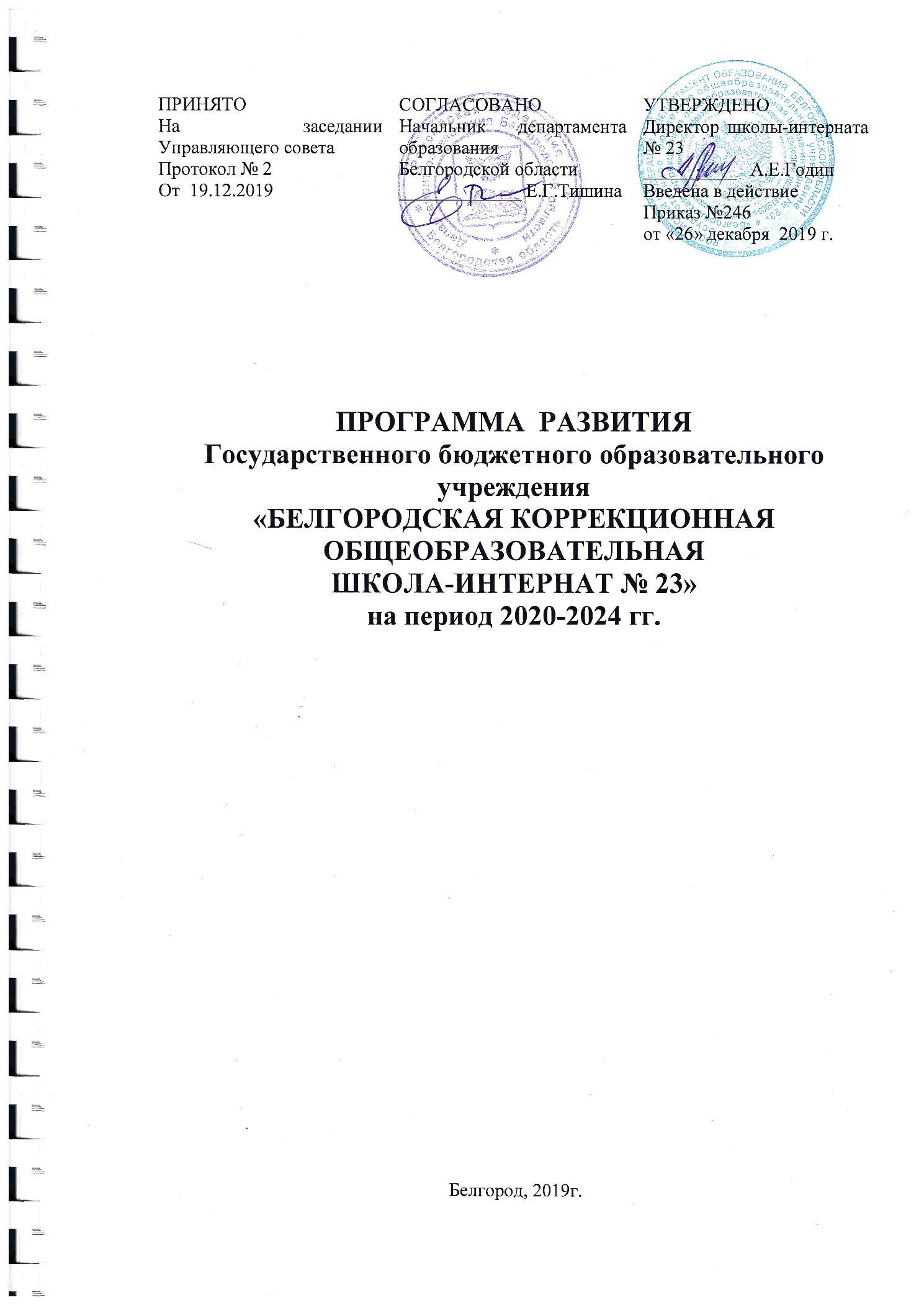 СОДЕРЖАНИЕРаздел I. ИНФОРМАЦИОННАЯ  КАРТА  ПРОГРАММЫ  РАЗВИТИЯВведениеВ настоящий момент российская система образования находится на новом этапе своего развития. Это обусловлено происходящими в нашей стране социально-экономическими изменениями,  определяющими основные направления государственной образовательной политики.Изменения в   государственном  заказе, предъявляемом  к системе образования,  отражены  в  Федеральном  законе от 29.12.2012 №273-Ф3 «Об образовании в Российской Федерации»;  Федеральной целевой  программе развития образования на 2016-2020 годы; Концепции специального образования,   Федеральном государственном стандарте начального общего образования для обучающихся с ограниченными возможностями здоровья,  Проектом стратегии развития образования  детей с ОВЗ и инвалидностью в РФ на период до 2030 года. Они предполагают повышение самостоятельности  образовательной организации, осознание и признание безусловной ценности становящейся личности ученика с ОВЗ, ценностей универсального образования, приоритет смысловой образовательной парадигмы, реализацию творческого, исследовательского компонента деятельности педагогов   и администрации.Программа развития школы представляет собой нормативно-управленческий документ, характеризующий имеющиеся достижения и проблемы, основные тенденции, цели, задачи и направления обучения, воспитания, развития учащихся и особенности организации кадрового и методического обеспечения образовательного процесса и инновационных преобразований учебно-воспитательной системы, критерии эффективности, планируемые конечные результаты в условиях введения ФГОС ОВЗ.Школа создаёт условия для обучения и воспитания детей с ограниченными возможностями здоровья, коррекции и компенсации отклонений в их психофизическом развитии для получения общеобразовательной, трудовой и социальной подготовки к самостоятельной жизни.Программа развития (далее - Программа)  ГБОУ «Белгородская коррекционная общеобразовательная школа-интернат № 23» (далее - ОУ) разработана в соответствии с целями реализации государственной образовательной политики Российской Федерации в области образования  и является управленческим документом, определяющим перспективы и пути развития ОУ  на среднесрочную перспективу.Программа как управленческий документ развития образовательной организации определяет ценностно-смысловые, целевые, содержательные и результативные приоритеты развития, задает основные направления эффективной реализации государственного задания. Программа как проект перспективного развития ОУ призвана:- обеспечить качественную реализацию государственного задания и всесторонне удовлетворение образовательных запросов субъектов образовательного процесса;- консолидировать усилия всех заинтересованных субъектов образовательного процесса и социального окружения ОУ для достижения цели Программы;- создать условия для устойчивого развития образовательного учреждения в соответствии со стратегией развития российского образования и  достижения нового качества образования;- разработать и реализовать инновационную модель организации образовательной практики ОУ  в соответствии с требованиями ФГОС ОВЗ, ФГОС ООО, в том числе по реализации индивидуальных программ развития ребенка с ОВЗ;- создать целостную образовательную среду ОУ для перехода на ФГОС ООО с учетом особых образовательных потребностей обучающихся с нарушениями слуха и речи.В основу реализации Программы положен современный программно-проектный метод, сочетающий управленческую целенаправленность деятельности администрации и творческие инициативы со стороны рядовых сотрудников. Выполнение государственного  задания происходит в рамках направлений, представляющих комплекс взаимосвязанных задач и мероприятий, нацеленных на обеспечение доступности качественного образования в соответствии с показателями эффективности работы образовательного учреждения.     Результатом работы ОУ по направлениям Программы развития является повышение эффективности деятельности образовательной организации, а также высокий уровень удовлетворенности общества качеством образования.Участниками реализации Программы развития ОУ являются все участники образовательных отношений. Поэтому важной задачей является информирование родителей о программных инициативах и вовлечение их в соответствующие виды программной деятельности.Выполняя свою миссию, ОУ реализует социальный заказ на обучение, воспитание и коррекцию развития неслышащих, слабослышащих и позднооглохших детей и детей со сложной структурой дефекта, учебно-познавательные возможности которых имеют специфические особенности.Неслышащие, слабослышащие и позднооглохшие дети, дети со сложной структурой дефекта могут реализовать свой потенциал социального и психического развития при условии вовремя начатого и адекватно организованного обучения и воспитания – образования, обеспечивающего удовлетворение как общих с нормально развивающими детьми, так и особых образовательных потребностей, обусловленных  спецификой нарушения развития.ФГОС ОВЗ направлен на обеспечение духовно-нравственного развития и  воспитания обучающихся с ОВЗ на ступени начального общего образования,  включает в себя требования к результатам освоения адаптированной основной образовательной программы начального общего образования, к условиям (кадровым, материально-техническим, финансово-экономическим, информационно-методическим), ресурсному обеспечению реализации адаптированной основной общеобразовательной программы.  По мере накопления опыта работы по ФГОС ОВЗ, ФГОС ООО в ОУ в Программу будут вноситься изменения и дополнения.В соответствии с проектной деятельностью Департамента внутренней и кадровой политики Белгородской области и Департамента образования Белгородской области школа-интернат включилась в проект «Доброжелательная школа», «Бережливое управление», «Современная школа». Паспорт Программы развития ГБОУ «Белгородская коррекционная общеобразовательная школа-интернат №23» на 2020 - 2024 годы1.2. Информационная справка образовательного учрежденияГосударственное бюджетное общеобразовательное учреждение 
   «Белгородская  коррекционная общеобразовательнаяшкола-интернат №23»
Адрес:308036, г.Белгород, ул. Буденного, 4.Телефоны: 8(4722) 51-64-96 (директор).Факс: 8(4722) 51-63-65.Адрес электронной почты: school23int@gmail.comШкольный сайт: school-int23.ucoz.org.Лицензия на образовательную деятельность: №5179 от 24.02. 2012 года.Свидетельство об аккредитации: №3660 от 13.12.2013 года.Учредитель: Департамент образования Белгородской области.. – открыта Белгородская общеобразовательная школа-интернат №23 для слабослышащих детей. – в Белгородской коррекционной школе-интернате №23 комплектуется класс для обучения слабовидящих детей. – в Белгородской коррекционной школе-интернате №23 обучаются дети с нарушением опорно-двигательного аппарата.. – в Белгородской коррекционной школе-интернате №23 обучаются слепые дети. – в результате объединения 2-х учреждений обучаются  глухие дети.2015 г.- 2017г.   – на базе школы-интерната реализуется проекте по подготовке к школе детей с расстройствами аутистического спектра.Характеристика контингентаПо состоянию на 25.12.2019 г. в государственном бюджетном общеобразовательном учреждении «Белгородская коррекционная общеобразовательная школа-интернат №23» обучается 198 чел.:Количественный состав обучающихся по уровням образованияВ структуре школы-интерната выделено структурное подразделение «Детский сад», в котором обучаются и воспитываются дети дошкольного возраста с нарушением слуха.  Общее количество детей дошкольного возраста с нарушением слуха составляет 34 чел. Функционируют 3 группы для слабослышащих и 2 группы для глухих детей.Структура учреждения предусматривает обучение и воспитание детей с проблемами здоровья, их всестороннее развитие в тесной связи с коррекцией и компенсацией отклонений в  психофизическом развитии, с формированием словесной речи как средства общения и мышления на слухозрительной основе для получения общеобразовательной, трудовой и социальной подготовки к самостоятельной жизни в социуме. Школа ориентирована на обеспечение современного качества образования на основе личностно-ориентированного подхода и применение здоровьесберегающих технологий.Сведения о дальнейшем обучении и трудоустройстве выпускниковшколы-интернатаОсобенности контингента обучающихсяКадровые ресурсы (педагогические работники) ( январь  2020 года)Учебно-материальная базаГБОУ «Белгородская коррекционная общеобразовательная школа-интернат №23»Материально-техническая база школы соответствует требованиям стандарта образования. В учебных кабинетах имеется необходимое оборудование. Мебель соответствует возрастным категориям обучающихся.Сведения о ремонте помещений, благоустройстве территории двораИнформационная среда школыКабинеты слуховой работы  с выходом в Интернет;Кабинеты начальных классов с выходом в Интернет;Предметные кабинеты с выходом в Интернет;2 компьютерных класса – 10 мест;Количество АРМ учителя – 31;Общее количество компьютеров по школе – 75;Имеется локальная сеть.Качество условий организации образовательного процессаВсе учебные кабинеты паспортизированы, имеют пакет разработанных и утвержденных инструкций по технике безопасности, обеспечены мебелью, оборудованием. Оборудование и технические средства обучения сертифицированы. Санитарное состояние кабинетов хорошее. Тепловой режим соблюдается и соответствует санитарным нормам.В школе-интернате выдерживается лицензионный норматив по площади на одного обучаемого в соответствии с требованиями:- норматив по площади на одного обучаемого соответствует требованиям СанПиН 2.4.2.3286-15 (не менее 2,5 м2 на 1 обучающегося при фронтальных формах занятий;- не менее 3,5 м2 на 1 обучающегося при организации групповых форм работы и индивидуальных занятий;- не менее 4 м2 на одного человека – в спальном помещении.В рамках действующей программы «Доступная среда» в 2017 году было приобретено следующее оборудование:Для регионального центра мониторинга здоровья обучающихся ОВЗ приобретено следующее оборудование:Обеспеченность учебной, учебно-методической и художественной литературой.Наличие в ОУ  библиотекиВ ОУ имеется библиотека, в штатном расписании есть должность "педагог- библиотекарь".В ОУ обеспечено право участников образовательного процесса на бесплатное пользование библиотечно-информационными ресурсами.Общее количество единиц хранения фонда библиотеки –  11486 экземпляров.Фонд учебной литературы –  3922 экземпляра.Фонд учебно-методической литературы –  824 экземпляра.Фонд художественной литературы –  5740 экземпляров.Реальная обеспеченность на одного обучаемого основной учебной и учебно-методической литературой по каждому циклу дисциплин реализуемых учебных программ – 100%.Основными направлениями деятельности школы-интерната № 23 являются:- обеспечение доступности, качества образования и удовлетворение потребности обучающихся с ОВЗ в образовательных услугах;- формирование и коррекция наиболее важных для ребёнка с ОВЗ  психофизических функций, их качеств и свойств;- слухоречевое развитие учащихся с ОВЗ,  коррекция произносительной стороны устной речи;- воспитание у обучающихся с ОВЗ  духовности, гражданственности, патриотизма;- создание основы для осознанного выбора и освоения в дальнейшем профессиональных образовательных программ обучающимися с ОВЗ;- оздоровление детей с ОВЗ;- усиление взаимодействия и преемственности с другими образовательными и медицинскими учреждениями различных типов и видов, с государственными службами здравоохранения и профессиональной занятости, социальной защиты населения.Динамика контингента обучающихся в школе-интернате   за три годаСоциодиагностикаОрганизация образовательной деятельностиОрганизация образовательного процесса в школе-интернате осуществляется в соответствии с Законом РФ "Об образовании в Российской Федерации", адаптированными образовательными программами и расписанием занятий. В школе-интернате используется очная форма обучения. По заключению соответствующих комиссий лечебных учреждений для обучающихся школы-интерната организуется и реализуется индивидуальное обучение на дому. Порядок обучения на дому регламентируется соответствующим локальным актом школы-интерната.Комплектование контингента осуществляется  на основании заключений ЦПМПК.Обучение и воспитание ведутся на русском языке.Режим работы школы-интернатаПродолжительность учебной недели:  5-дневнаяПродолжительность учебного года:- 1-е классы – 33 недели;- 2-5(6)-е классы начального общего образования – 34 недели;- классы основного общего и среднего общего образования -  34 недели.Школа-интернат работает в одну смену.Продолжительность уроков –40 минут.Продолжительность каникул в течение учебного года – не менее 30 календарных дней, в летний период – не менее 8 недель, для обучающихся в 1 классе устанавливаются дополнительные недельные каникулы в феврале.В 1-ом классе используется «ступенчатый» режим обучения:-продолжительность  урока  в  1-м  классе:   3  урока  по  35 минут (сентябрь, октябрь), по 4 урока по 35 минут  (ноябрь, декабрь),  по 4 урока по 40 минут (январь - май);С 1 сентября 2016 года обучение учащихся 1 класса  осуществляется по Федеральному государственному образовательному стандарту начального общего образования обучающихся с ОВЗ (далее – ФГОС ОВЗ НОО).Школа-интернат с октября 2015 года начала подготовительную работу по введению ФГОС НОО ОВЗ. Разработаны и утверждены  учебные планы,  соответствующие нормативные документы, регламентирующие организацию учебной деятельности по данному направлению, определен учебно-методический комплект, по которому  обучаются школьники. Учителя начальной школы повышают квалификацию, разработаны различные варианты  адаптированных основных общеобразовательных  программ.В настоящее время в структуре начальной школы имеется необходимый пакет документов и локальных актов, регламентирующих процесс введения и реализации ФГОС ОВЗ НОО.Обучение  проводится  по  адаптированным  основным образовательным  программам  начального  общего,  основного  и среднего  общего   образования,  входящих  в  федеральный  комплект  программ,  рабочим программам учителей, рассмотренным и утвержденным педагогическим советом школы-интерната.Направленность реализуемых образовательных программ соответствует   ОУ, осуществляющему  образовательную деятельность по адаптированным основным  общеобразовательным программам для неслышащих детей, для детей со сложными дефектами, для детей с тяжелыми нарушениями речи, обеспечивает вариативность содержания образования и соотносится с образовательными потребностями обучающихся с ОВЗ.Рабочие программы педагогов по учебным курсам, составленные на основе примерных  и авторских общеобразовательных программ и  адаптированные для обучения детей с ОВЗ, направлены на достижение обучающимися на каждом этапе обучения соответствующего уровня образованности. Рабочие программы рассмотрены на заседаниях школьных методических объединений, согласованы с заместителем директора по УВР,  утверждены директором ОУ.Сведения о реализуемых образовательных программах в ГБОУ «Белгородская коррекционная общеобразовательная школа-интернат № 23»Сроки освоения адаптированных  основных образовательных программДля дошкольного образования:-  5-летний срок освоения.Для начального уровня образования:- 5(6) -летний срок освоения адаптированных основных образовательных программ начального общего образования для 1 -5 классов.Для основного общего уровня образования:-  6 -летний срок освоения адаптированных основных образовательных программ основного общего образования для 5 -10 классов;- 9-летний срок освоения – для обучающихся с умственной отсталостью.Для среднего общего уровня образования:- 2- летний срок освоения адаптированных основных образовательных программ среднего общего образования.Система коррекционно-развивающей работы в  школе-интернатеКоррекционно-развивающая работа в школе-интернате №23 строится в соответствии с методическими рекомендациями, разработанными ИКП РАО и современными представлениями об обучении и воспитании детей, имеющих нарушения слуха, зрения и опорно-двигательного аппарата.Система коррекционной работы охватывает все структуры образовательного процесса. Эта работа проводится  на уроках, во внеурочной деятельности, во внеурочное время, на специальных занятиях по направлениям:- проведение индивидуальных  и групповых  занятий  по развитию произносительной стороны устной речи и развитию речевого слуха неслышащих обучающихся (1-5 классы, ФГОС НОО ОВЗ),  коррекции произношения и развитию слухового восприятия для детей с нарушением слуха (БУП 2002 г.);- оказание логопедической помощи детям после операции по кохлеарной имплантации;- оказание психологической помощи детям с ОВЗ;- использование специальных методик обучения детей с особыми образовательными потребностями; инновационных технологических приёмов повышения эффективности обучения, форм и методов обучения  (проекты, КТД, ТИО и др.)- дополнительное образование с учетом психофизических возможностей ребенка с ОВЗ.Все обучающиеся школы-интерната, имеют статус детей с ОВЗ, так же подавляющее большинство их является детьми инвалидами.Вся коррекционно-развивающая работа строится в соответствии с заключением ЦПМПК.Образовательная организация следует рекомендациям ЦПМПК в выборе программы обучения, определении круга специалистов необходимых для сопровождения, а также в части направлений работы с каждым ребенком.В штате организации имеются:Учителя-дефектологи. Это 5 учителей-дефектологов, работающих в дошкольных группах структурного подразделения «Детский сад»; 2 – учителя-дефектолога слухового кабинета, занимающиеся методической поддержкой педагогов, а также контролем соблюдения методических требований к процессу обучения детей с нарушенным слухом;Одной из главных коррекционных задач сурдопедагогической службы школы-интерната является обеспечить развитие остаточного слуха, формирование внятной, интонированной, грамматически правильной речи.С этой целью учителями индивидуальных занятий и учителями-дефектологами слухового кабинета ежегодно проводятся комплексные обследования состояния слуховой функции (ее восприятие и воспроизведение) и ведется мониторинг и учет качества обучения учащихся слуховому восприятию.Учителя-психологи. Проводят фронтальные занятия в рамках психологического сопровождения обучающихся, а также индивидуальные консультации и занятия в случаях, когда это необходимо. Одним из направлений в работе является обеспечение адаптационного периода при поступлении детей на обучение в школу и при переходе на уровень основного общего образования. Важным направлением психолого-педагогического сопровождения является психопрофилактическая работа с учащимися старших классов по формированию правильного выбора своего жизненного пути по коррекционной программе «Путь к вершине». Педагоги – психологи ведут информационную и просветительскую работу среди педагогов и родителей в части психологических особенностей детей, имеющих нарушения слуха, зрения и опорно-двигательного аппарата.Учителя-логопеды. В образовательной организации логопедическое сопровождение обеспечивают два учителя-логопеда, они работаю с детьми после операции по кохлеарной имплантации. В школе обучатся 36 детей данной категории, всем им оказывает помощь логопед на индивидуальных занятиях. По мере необходимости логопед организует консультации с психологом, учителями начальных классов, а также направляет родителей для получения консультаций специалистов-врачей.Основным организующим и регулирующим звеном в школе-интернате является работа школьного ПМПк. В рамках консилиума проходят заседания по адаптации детей к обучению в школе, определении специальных условий сдачи ГИА, определение рекомендаций в выборе образовательных программ и круга специалистов для комплексной коррекции.Основные направления деятельности ШПМПк:проведение углублённого психолого-медико-педагогического изучения ребёнка на протяжении всего периода его обучения в школе.диагностика и выявление индивидуальных особенностей личности учащегося, программирование возможностей её коррекции.обеспечение общей и индивидуальной коррекционно-развивающей направленности учебно-воспитательного процесса.предупреждение психофизиологических перегрузок, эмоциональных срывов.создание климата психологического комфорта для всех участников педагогического процесса.Для оказания помощи обучающимся, испытывающим трудности, специалистами ШПМПк выполняется  следующая работа:изучаются  личные дела воспитанников;изучаются протоколы коллегиального заключения ЦПМПК;осуществляется наблюдение и обследование воспитанников педагогом-психологом, учителем-дефектологом, учителем-логопедом;проводятся  консультации педагогом-психологом, учителем-дефектологомдля учителей начальной школы, учителей-предметников: по результатам обследования, по предупреждению неуспешности в учёбе, нарушений поведения у детей.В работе школьного ПМПк соблюдаются все этапы:-Ориентировочный (сбор информации).-Диагностический (изучение особенностей сфер ребенка).-Аналитико-прогностический (интерпретация данных, формулировка коллегиального заключения).-Информационный (информирование родителей, педагогов о содержании заключения).Во время работы изучаются и учитываются данные всех специалистов учреждения (педагогов, воспитателей, психолога, учителей-дефектологов, социального работника, врачей) для оценки психофизического развития каждого ребенка.Состояние физического здоровьяВ учреждении организована работа по формированию здоровьесберегающего пространства, формированию культуры здорового образа жизни и выполнению норм СанПин.Особое внимание уделяется здоровьесберегающим технологиям: соблюдению воздушно-теплового, противоэпидемического и светового режима, соблюдению нормы домашних заданий (в соответствии с новыми СанПиНами), проведению коррекционно-развивающих занятий по ЛФК. Проводятся утренняя зарядка (в помещении и вне его) в зависимости от погодных условий и времени года, динамические паузы после 3 урока для обучащихся  начального уровня образования,  подвижные игры малой интенсивности.Для подготовительного и 1-х классов установлен особый режим работы в адаптационный период: продолжительность уроков не более 35 минут, не менее двух физкультминуток в течение каждого урока, упражнения для глаз по методике Базарного, смена видов деятельности на уроках, адаптационные занятия педагога- психолога «Первые дни ребенка в школе».Медицинская помощь детям оказывается медицинским персоналом в со в соответствии с функциональными обязанностями и предполагает постоянный и непрерывный мониторинг за состоянием здоровья детей.В ОУ создана здоровьесберегающая среда, в которой обеспечиваются условия для сохранения и укрепления здоровья всех участников образовательного процесса, развития культуры здоровья и на ее основе формирования здорового образа жизни.Лечебно-профилактическую работу осуществляют штатные медицинские работники: врач-педиатр, сурдолог, медицинская сестра, диетическая медицинская сестра:мониторинг состояния здоровья учащихся с ОВЗ;профилактика возникновения и распространения простудных заболеваний, инфекционных заболеваний;диспансеризация воспитанников;сотрудничество медицинских работников с педагогами, родителями,воспитанниками с ОВЗ  с целью пропаганды здорового образа жизни (беседы, консультации, практические занятия и т.д.);соблюдение санитарно-гигиенических норм и правил всеми участниками образовательного процесса в ОУ;Профилактическая работа по укреплению здоровья осуществляют педагоги.«Большие формы»: уроки физкультуры, спортивные секции, посещение бассейна; спортивные соревнования; спортивно-массовые  мероприятия.«Малые  формы»: утренняя  гимнастика; физкультминутки  на уроках; подвижные игры на переменах, на прогулках.В соответствии с приказом МЗРФ № 72-Н от  15.02.2013 года и № 216-Н от 11.04.2013 года  «О проведении диспансеризации пребывающих в стационарных  учреждениях  детей-сирот и детей, находящихся в трудной жизненной ситуации  два раза в год проводится  диспансеризация, в которой участвуют врачи специалисты Детской поликлиники №4г. Белгорода (педиатр, невролог, офтальмолог, детский хирург,  отоларинголог, гинеколог, детский уролог,  травматолог-ортопед, психиатр, детский стоматолог, детский эндокринолог).В рамках диспансеризации воспитанникам школы-интерната проведены инструментальные и лабораторные исследования (ЭКГ, флюорография с   15 -летнего возраста, УЗИ органов брюшной  полости,  сердца, щитовидной железы, органов  репродуктивной системы  и тазобедренных  суставов)Диспансеризация позволила  выявить уровень заболеваемости, своевременно получить рекомендации у специалистов и при необходимости начать нужное лечение. Данные диспансерного осмотра систематически доводились до сведения родителей.После проведенной диспансеризации более 60% школьников имеют сочетанную патологию, т.е. несколько диагнозов.С учетом состояния здоровья учащихся проводились профилактические и оздоровительные мероприятия, направленные на повышение эффективности работы по медицинскому обслуживанию детей 2018-2019 учебном году.Получили санаторно-курортное лечение в санаториях 8 детей.Фитолечение в виде фитоиммуномодулирующих отваров получили 73 человека, дошкольные группы, а также дети начальных классов. Оздоровительный и лечебный массаж получили 268 человек. Медикаментозное лечение -138 человек, витаминотерапия-все дети.В соответствии с приказом Департамента образования Белгородской области №3052 от 23.10.2017 «О создании регионального центра мониторинга здоровья обучающихся с ОВЗ» школа-интернат как образовательное учреждение реализующее адаптированные основные образовательные программы включена в число участников мероприятий по внедрению системы мониторинга здоровья обучающихся с ОВЗ. В рамках данной программы в 2017 году 5 педагогов и заместитель директора прошли курсы повышения квалификации ФГАОУ ДПО АПК и ППРО в г. Москва. Также ежегодно в организации проходит мониторинг исследования состояния здоровья обучающихся. Анализируется состояние их функционального здоровья, количество пропусков связных с инфекционными и хроническими заболеваниями.Организация питания школьников с ОВЗВ ОУ  организовано 3-разовое питание для детей, проживающих в городе,  5-ти разовое – для воспитанников интерната и 5-ти разовое для воспитанников дошкольного возраста. Питание организовано в соответствии с меню, утвержденным Роспотребнадзором. Нормы питания  выполняются,  проводится витаминизация третьего блюда. В целях профилактики йододефицита используется йодированная соль, дети получают   йодированный хлеб.Воспитательная деятельностьОсновной целью воспитательной деятельности в учреждении является развитие профессиональной компетентности с целью воспитания социально - адаптивной, конкурентоспособной  личности (личности духовно развитой, творческой, нравственно и  физически здоровой, способной на сознательный выбор  жизненной позиции, на самостоятельную выработку идей, умеющей ориентироваться в современных социокультурных условиях).Современный молодой человек с ОВЗ должен обладать совокупностью компетенций: социальной, коммуникативной, гражданско-правовой, предметной. Для этого формируются навыки самоорганизации  в  условиях  развития  системы  школьного  самоуправления,  способствующей  проявлению  творчества,  самостоятельности, ответственности.Реализация программы воспитательной деятельностиВ основе развития воспитательной системы школы – совместная творческая деятельность детей и взрослых, которая реализуется на основании Программы развития «Индивидуальное сопровождение обучающихся с ограниченными возможностями здоровья в образовательном пространстве специальной школы» ГБОУ «Белгородская   коррекционная общеобразовательная школа-интернат №23». Исходя из целей и задач воспитательной работы, были определены приоритетные направления воспитательной деятельности:-  гражданско-патриотическое воспитание;-  духовно-нравственное воспитание;-  физкультурно-оздоровительное;-  экологическое воспитание;- трудовое;-  познавательно-информационное;- профилактическое (с детьми «группы риска»);- кружковая работа;- работа с родителями.Все направления воспитательной работы позволяют осуществлять личностно - ориентированный подход в воспитании. На основании показателей внутришкольного диагностического мониторинга воспитателями планируется ежедневная коррекционная, индивидуальная помощь детям с ОВЗ, в задачу которой входит: коррекция поведения, развитие коммуникативных способностей, стимуляция эмоциональной, волевой и социальной активности.Ежегодно воспитателями отслеживается уровень воспитанности обучающихся, воспитанников школы-интерната.Средний уровень по школе составляет – 3,8 балла, что соответствует среднему уровню воспитанности, которому свойственна самостоятельность, проявление самоорганизации и саморегуляции, но отсутствует общественная позиция.Ожидаемый результат: повышение общего развития и культуры воспитанников школы-интерната через систему воспитания, обеспечивающей потребность каждого ученика, в соответствии с его способностями, интересами и склонностями.Профориентационная работа в ОУРезультатом профессиональной работы в ГБОУ «Белгородская   коррекционная общеобразовательная школа-интернат №23» является наличие у школьников с ОВЗ сформированного профессионального самоопределения.Ожидаемый результат: через систему комплексного сопровождения каждый обучающийся от поступления в ОУ до успешной интеграции в социуме   получает необходимую помощь по всем аспектам своей жизнедеятельности, ориентируется и адекватно оценивает свое здоровье, свои возможности, выстраивает реальные планы на дальнейшую жизнь.Для многих наших воспитанников профессиональная ориентация начинается в условиях школы-интерната и осуществляется через систему комплексной педагогической, психологической, информационной и организационной поддержки детей с использованием методик, адаптированных для обучающихся с ОВЗ.Школа-интернат:1) воспитывает у учащихся с ОВЗ моральную готовность трудиться,2) формирует  трудовые умения и навыки,3) создаёт основу для сознательного выбора профессии,4) проводит профориентацию путем совместного обучения детей в ОГАПОУ «Белгородский индустриальный колледж» (для получения профессии «Оператор электронно-вычислительной техники и вычислительных машин»),5) дает возможность участия в конкурсе профмастерства «Абилимпикс».Для повышения социальной адаптации и профессионального самоопределения учащихся классными руководителями и воспитателями также проводятся экскурсии по направлениям воспитания:Установлены социальные связи с учреждениями и организациями г. Белгорода: ГКУК «Белгородская государственная специальная  библиотека для слепых им. Я. Ерошенко», МБУ «Комплексный центр социального обслуживания населения г. Белгорода», МБУ «Спортивная школа олимпийского резерва № 5» г. Белгорода, ФГАОУ ВПО «Белгородский государственный национальный исследовательский университет» (теологический факультет), БГИИК, ОГАПОУ «БПК», БГТУ им. Шухова, Белгородский государственный центр народного творчества, Белгородский государственный историко – краеведческий музей, Белгородский государственный художественный музей, БРООО ВОГ, Центр адаптивного спорта Белгородской области.Охват учащихся ГБОУ «Белгородская коррекционная общеобразовательная школа-интернат №23» дополнительным образованиемВнеурочная работа отражается в организации выставок, конкурсов, экскурсий, работе кружков и спортивных секций, которые воспитанники посещают с большим удовольствием. На базе ГБОУ «Белгородская коррекционная общеобразовательная школа-интернат №23» реализуются следующие дополнительные общеразвивающие программы:Все воспитанники ГБОУ «Белгородская коррекционная общеобразовательная школа-интернат №23» - от мотивированных детей до детей «группы риска» - не только находят занятия по интересам в системе дополнительного образования нашего ОУ, но и проявляют свои способности, раскрывают таланты с помощью  педагогов. Об этом говорят победы детей в конкурсах, фестивалях, турнирах.Призовые места обучающихся в мероприятиях различного уровняВ ОУ сформированы традиции проведения следующих мероприятий1.Традиционные мероприятия:Праздник 1 сентябряДень УчителяНовый годДень Защитника Отечества8 МартаДень ПобедыПрощание с детским садомПрощание с начальной школойПраздник  «Последнего звонка»Итоговые общешкольные линейкиПроведение традиционных праздников школы освещается в виде фоторепортажей.Развитие партнерства и сетевое взаимодействие с организациямиИнновационная деятельностьПроект «Образование детей с РАС на базе ГБОУ «Белгородская коррекционная общеобразовательная школа-интернат №23» (2015-2017 гг.)Базовое учреждение для слушателей курсов БелИРО по программам повышения квалификацииБазовое коррекционное учреждение по введению ФГОС ОВЗ НОО на территории Белгородской областиРегиональный ресурсный центр мониторинга здоровья обучающихся с ОВЗОбобщение  актуального  педагогического опытаВсего в региональном банке данных актуального педагогического опыта размещено  12 методических материалов педагогов школы-интерната (начиная с 2007 г.)Научно-методическая деятельность1. На заседании регионального координационного совета (протокол № 15 от 16 октября 2017 г.) был рассмотрен «Практический материал для проведения мониторинга предметных умений младших школьников с нарушением слуха в условиях введения ФГОС НОО ОВЗ, разработанный творческой группой учителей начальных классов школы-интерната.2. В издательстве «ВЛАДОС» (2018 г.) был опубликован «Практический материал для проведения мониторинга предметных умений младших школьников с нарушением слуха в общеобразовательных организациях, реализующих ФГОС НОО ОВЗ», разработанный творческой группой учителей начальных классов школы-интерната.За последние годы значительно выросла доля педагогов, участвующих в различных научно-практических конференциях, мастер-классах, круглых столах, практико-ориентированных семинарах по проблемам образования и воспитания детей с ОВЗ, Эта информация фиксируется в документах ШМО, ведется мониторинг методической деятельности каждого педагога школы-интерната.Удовлетворенность родительской общественности качеством предоставляемых образовательных услугЦель  работы с родителями,  являющимися полноправными субъектами образовательного процесса в школе-интернате, заключается в том, чтобы заинтересовать их  в положительном результате образовательной деятельности,  разнообразить формы взаимодействия родителей со всеми участниками образовательного процесса, повысить ответственность родителей за процесс воспитания своих детей.Направления работы с родителями в школе-интернате:1. Информационно-просветительское:- проведение родительских лекториев;- классные родительские собрания;-  общешкольные родительские собрания;- индивидуальные  консультации учителя-дефектолога, педагога-психолога, учителя-логопеда,  социального педагога  по вопросам коррекции нарушенных функций, вопросам воспитания детей с особенностями в развитии;- диагностические исследования;- консультация медицинскими работниками по вопросам здоровьесбережения обучающихся с ОВЗ.2.Организационно – деятельностное:- участие в работе Совета школы,  Управляющего совета;- проведение заседаний общешкольного родительского комитета;- участие в заседаниях Совета профилактики;- оказание благотворительной помощи   школе-интернату,  малообеспеченным семьям;- привлечение родителей к организации кружковой работы в школе-интернате;3. Творческое:- организация общешкольных праздников;- выездные экскурсии;- участие в проектной деятельности.Мониторинг удовлетворенности родителей качеством предоставления государственных услуг в  школе-интернате:Управление качеством образовательного процесса. Оценка качества кадрового обеспеченияНа 01.01.2020 г. численность педагогического коллектива   –  97человек.Динамика уровня квалификации педагогических работниковшколы-интерната  за три годаПовышение профессиональной компетентности педагоговАдминистрация ОУ ведёт большую работу по повышению профессиональной компетентности педагогов. Педагогические работники  регулярно проходят курсовую подготовку в соответствии с Российским законодательством и графиком повышения квалификации. В целях подготовки учителей и управленческого персонала к внедрению и реализации ФГОС  ОВЗ идет их поэтапное обучение на краткосрочных курсах, вебинарах. Также организовано корпоративное обучение: в   течение нескольких  лет  педагоги  имеют возможность повысить уровень специальных знаний  по вопросам обучения детей с нарушением слуха внутри учреждения.За последние 3 учебных года  учебном году 10 педагогов школы-интерната  получили диплом о профессиональной переподготовке, дающий право на ведение профессиональной деятельности в сфере «Дефектологическое  образование» (по программе «Обучение лиц с нарушением слуха»). В целом, количество педагогов, имеющих специальное дефектологическое образование, по состоянию на май 2019 года составляет 51 чел.РАЗДЕЛ 2. АНАЛИТИКО-ПРОГНОСТИЧЕСКОЕ  ОБОСНОВАНИЕ  ПРОГРАММЫ2.1 Анализ состояния и прогноз тенденций изменения внешней средыи социального заказа школыКлючевым понятием в программе является «индивидуальное сопровождение», под которым понимается целенаправленное воздействие на личность школьника в процессе коррекционно - развивающей деятельности.Необходимость разработки данной программы определилась из анализа  демографической и общей экономической ситуации в районе, факторов, оказывающих существенное влияние на качество обучения, а именно:1. Социальный  заказ общества  на  высокий  уровень  качества  знаний, удовлетворение  разносторонних  культурных  и  духовных  потребностей, сохранение  здоровья  детей.2. Возросла степень самоидентификации семей обучающихся как субъектов образовательных процессов, их стремление влиять на организацию и содержание образования. Возросла необходимость интеграции потребителя в систему соуправления качеством.3. Изменилась демографическая ситуация, что привело к значительному сокращению количества детей подросткового возраста. Следствие – рост конкуренции среди школ за учащихся и объективный рост требований к качеству предлагаемых услуг.4. Новые социально-экономические условия, приоритеты развивающей парадигмы образования, анализ социального заказа рынка труда, семей учащихся выявили проблему создания непрерывной, целостной системы комплексного развития и воспитания учащихся (физического развития, сохранения и укрепления здоровья, психического развития, социально-личностного, духовно-нравственного, трудового воспитания и развития).5. Изменения в государственной политике в сфере образования актуализировали образовательные программы школы, носившие инновационный характер: профильное обучение, проектные технологии, информатизация образовательного процесса, многоканальное нормативно-бюджетное финансирование оказывает существенное влияние на возможности школы развивать материально-техническую базу, информационные ресурсы, квалификационный ресурс персонала. Введены стимулирующие факторы в целях недопущения снижения качества педагогического труда.Социально-психологическая среда школы основывается на:- принципе единства и преемственности воспитательных взаимодействий в различных сферах жизнедеятельности человека: в учебной деятельности, во внеурочных занятиях, в сфере семьи;- принципе взаимодействия, заключающийся в целенаправленном постоянном сотрудничестве школы со всеми внешними связями;- принципе личностно-ориентированного подхода, основывающийся на уважении прав и свобод личности, оказании содействия в саморазвитии и социализации.Данные обследования уровня личностного развития детей, поступающих в школу, представляют собой пёструю картину: от детей с уровнем развития, соответствующего норме, до детей с задержкой психического развития и умственным развитием в слабой степени.В связи с этим развитие обучения детей с ограниченными возможностями здоровья в социокультурной среде предполагает решение следующих задач:определение содержания, форм и методов обучения и воспитания на основе психолого-возрастных особенностей учащихся, с учетом возможностей и специфики конкретного учреждения и социума;формирование целостной педагогической системы, основанной на повышении потенциала обучения и эффективности образования;укрепление здоровья учащихся с ОВЗ средствами физкультуры и спорта;создание условий для участия семей в образовательном процессе.Реальность социокультурного заказа на образовательную подготовку детей на сегодняшний день определяет семья, её  возможности и интеллектуальные запросы.  Школа в первую очередь будет ориентироваться на развитие индивидуальности школьника с ограниченными возможностями здоровья, на создание условий для развития творческих способностей их личности посредством разработки в перспективе их индивидуальных образовательных (и будущих профессиональных) траекторий.2.2. Анализ состояния внутренних  факторов развития образовательной организацииСовокупность факторов влияния на образовательную деятельность школы-интерната можно условно разделить на две основные взаимосвязанные категории: внутренние и  внешние. При этом можно выделить сильные и слабые стороны.2.3. Анализ внешних аспектов, влияющих на развитие школы-интернатаОценка актуального состояния внутреннего потенциала и оценка перспектив развития с учетом изменения внутренних факторов2.4 Анализ проблем образовательного учреждения и их причиныИсходя из анализа деятельности учреждения, можно выделить следующие проблемы:Образовательные:-недостаточно высокий уровень мотивации к обучению;-недостаточное обеспечение учебно-методической литературой (устаревание специальных учебников и программ для глухих, слабослышащих обучающихся).Оздоровительные:-недостаточность валеологической культуры личности обучающихся и педагогов.преодоление тенденции к ухудшению здоровья обучающихся по отдельным показателям заболеваний;Психологические:-снижение развития познавательных процессов;-трудности адаптации;-завышенная самооценка.Социальные:-формирование у  детей и подростков с недостатками слуха иждивенческих позиций;-недостаточно учебных заведений для глухих выпускников, проблемы трудоустройства по месту жительства.Воспитательные:-создание оптимальных условий для всестороннего развития личности обучающихся;-развитие личностных способностей и талантов обучающихся.Коррекционные:- аудиологические исследования слуха с целью глубокого изучения речевого и тонального слуха глухих и слабослышащих детей при разной диагностике слуховых нарушений;- компенсация дефекта как за счёт развития и расширения слуховых возможностей обучающихся, так и за счёт использования других сохранных анализаторов;- формирование и развитие внятной речи детей с нарушением слуха для осуществления устной коммуникации с окружающими;- формирование единого информационного образовательного пространства школы-интерната.Для решения выявленных проблем в школе-интернате имеются благоприятные предпосылки:стабильный, квалифицированный, опытный коллектив;родители, оказывающие содействие в работе школы-интерната, желающие видеть своих детей успешными;наличие в школе-интернате различных направлений для организации воспитательной и спортивно-оздоровительной работы.РАЗДЕЛ 3. КОНЦЕПЦИЯ  ЖЕЛАЕМОГО  БУДУЩЕГО  СОСТОЯНИЯОБЩЕОБРАЗОВАТЕЛЬНОГО  УЧРЕЖДЕНИЯОУ рассматривается нами как общеобразовательное учреждение комбинированного вида (модель «Школа полного дня»), обеспечивающее эффективное интеллектуальное, нравственное  и физическое развитие ребенка с ограниченными возможностями здоровья. ОУ - центр  консолидации государственных и общественных организаций, школа знаний, культуры, общения, творчества, традиций, здорового образа жизни, ресурс инклюзивного обучения детей с нарушением слуха.Миссия: сохранение роли доступного качественного образования как важнейшего условия успешной социализации  неслышащих в современном обществе.Цель:Обеспечение доступности качественного образования обучающихся с ограниченными возможностями здоровья (неслышащих, слабослышащих, позднооглохших, детей С КИ, с тяжёлыми нарушениями речи), соответствующего требованиям  законодательства, запросам  общества, субъектов образовательной деятельности,  инновационного  социально-экономического  развития края   через создание образовательной среды,  обеспечивающей сохранение и укрепление здоровья,  оптимальное развитие слуха и речи,  профессиональное самоопределение,    успешную  адаптацию  и социализацию  в общество.Инвариантной целью развития ОУ  как части системы образования  Белгородской области  является  эффективное выполнение государственного  задания на оказание образовательных услуг в соответствии с требованиями законодательства.Вариативная цель развития школы как образовательной организации направлена на удовлетворение образовательных запросов субъектов образовательной деятельности и лиц, заинтересованных в образовании в соответствии с требованиями законодательства.Задачи:•	Обеспечение доступного и качественного образования в условиях новых государственных стандартов;•	Формирование среды, благоприятствующей становлению и росту развивающейся личности в соответствии со своими способностями и потребностями;•	Обеспечение соответствия учебно - методических и дидактических комплектов образовательным программам, реализуемым в школе;•	Рост профессиональной компетентности педагогов;•	Развитие школьной инфраструктуры;•	Расширение практики деятельности школьных и общественных советов, обеспечивающих заинтересованное участие родителей и местного сообщества в управлении школой;•	Обеспечение педагогов новыми технологиями и методиками здоровьесберегающего обучения и воспитания;•	Формирование здорового образа жизни всех участников образовательного процесса.Принципы реализации программыУспешность выбранной стратегии развития зависит от соблюдения в ежедневной образовательной практике следующих организационно-педагогических принципов:Принцип системности. Все участники образовательного процесса: дети, педагоги, родители осознают цели и задачи, разделяют ценности, определяющие содержание деятельности школы и последовательно их реализуют на каждом возрастном этапе.Принцип оптимального использования особенностей сформированности сущностных сфер каждого ученика при проектировании и организации образовательной деятельности учащихся на каждом возрастном этапе их развития.Принцип роста самостоятельности образовательной деятельности учащихся и их ответственности за полученные промежуточные и итоговые результаты от начальной к завершающей ступени обучения.Принцип формирования устойчивой внутренней мотивации учащихся школы.Принцип комплексного психолого-педагогического сопровождения.Принцип компетентностного подхода. Он предполагает, что организация образовательной деятельности, промежуточные и итоговые ее результаты должны опираться на выполнение ФГОС, четыре основных компонента каждой компетентности: мотивационной (я хочу это делать), знаниевой (я знаю, как это сделать), действенно-практической (я могу это сделать), морально-нравственной (это надо сделать).Принцип культуросообразности. Он предполагает непрерывное, последовательное выполнение основных компонентов духовной культуры школьника: вечных общечеловеческих ценностей, культурно-исторических ценностей Малой Родины, патриотизма и гражданственности, культуры труда, быта.РАЗДЕЛ 4. СТРАТЕГИЧЕСКИЙ ПЛАН РЕАЛИЗАЦИИ ПРОГРАММЫ РАЗВИТИЯ ОБЩЕОБРАЗОВАТЕЛЬНОГО УЧРЕЖДЕНИЯ4.1.Мероприятия по реализации Программы развития ГБОУ
«Белгородская коррекционная общеобразовательная школа-интернат № 23»Мероприятия  по  реализации Программы развития ГБОУ «Белгородская коррекционная общеобразовательнаяшкола-интернат №23»РАЗДЕЛ 5. МЕХАНИЗМЫ  РЕАЛИЗАЦИИ  ПРОГРАММЫ  РАЗВИТИЯПрограмма развития образования в школе предусматривает новый подход к управлению на основе реализации образовательных и комплексно-целевых программ. Их реализация будет способствовать развитию социально-активной, гармонически развитой, образованной, нравственной и физически здоровой личности.Управление Программой развития осуществляется на принципах:комплексного и системного характера решений по реализации взаимосвязанных по ресурсам и срокам мероприятий, охватывающих изменения в структуре, содержании и технологиях образования, в системе оценки качества образования, системе управления, организационно-правовых формах субъектов образовательной деятельности и финансово-экономических механизмах;партнерства органов региональной, муниципальной власти, администрации школы-интерната, общественности, а также четкого разграничения полномочий и ответственности всех исполнителей Программы.В систему органов по управлению реализацией Программы входят: заказчик, руководитель Программы, рабочий орган по реализации Программы из представителей администрации школы-интерната, педагогического коллектива, членов Управляющего совета.Заказчик Программы, Управляющий совет школы-интерната, с учетом выделяемых на реализацию Программы финансовых средств на очередной финансовый год ежегодно в составе доклада уточняет целевые индикаторы, затраты на реализацию программных мероприятий, механизм реализации Программы.Руководителем программы назначается директор ОУ. Руководитель Программы несет персональную ответственность за ее реализацию, конечные результаты, целевое и эффективное использование выделяемых на выполнение Программы финансовых средств, определяет формы и методы управления реализацией Программы.Рабочий орган в ходе выполнения Программы: разрабатывает в пределах своих полномочий нормативные правовые акты, необходимые для реализации Программы; готовит проект плана мероприятий по реализации Программы на очередной финансовый год, уточняет затраты по мероприятиям Программы, а также механизм реализации Программы; разрабатывает перечень целевых показателей для контроля за ходом реализации Программы; выполняет комплекс намеченных мероприятий; несет ответственность за своевременную и качественную подготовку и реализацию Программы; обеспечивает эффективное использование средств, выделяемых на ее реализацию; организует внедрение информационных технологий в целях управления реализацией Программы и контроля за ходом выполнения  мероприятий Программы; собирает и систематизирует статистическую и аналитическую информацию о ходе реализации мероприятий Программы; ведет отчетность о реализации Программы; информирует общественность о ходе и результатах реализации Программы, в том числе на сайте школы-интерната в сети Интернет, подготавливает ежегодно доклад (в форме письменного отчета - обзора) о ходе реализации Программы в рамках Отчёта о результатах самообследования.Заместители директора реализуют оперативное управление образовательным процессом и осуществляют мотивационно-целевую, информационно-аналитическую, планово-прогностическую, организационно-исполнительскую, контрольно-регулировочную и оценочно-результативную функции.    Мотивационно - целевая деятельность:Включение в процесс управления учителей и родителей, учащихся предполагает использование разнообразных форм проведения педагогических советов и родительских собраний.Информационно - аналитическая деятельность:В сферу анализа работы школы включается анализ окружающего социума, обеспечивающего прогнозирование текущих изменений в деятельности педагогического коллектива и социальный заказ школы в целом.Планово- прогностическая деятельность:Разработка соответствующих проектов, образовательных программ школы, индивидуальных программ  сопровождения  детей с тяжёлыми нарушениями речи, комплексно-целевое планирование, разработка индивидуальных программ сопровождения обучающихся.Организационно – исполнительская деятельность:Организация деятельности школы с привлечением всех участников образовательного процесса  по реализации проектов и образовательных программ, индивидуальных программ сопровождения, что позволит разработать и использовать индивидуальные траектории развития ребенка в образовательном и коррекционном процессе.Контрольно – регулировочная деятельность:Предполагается систематическая диагностика по выделенным показателям развития личности учащихся, перевод внутришкольного контроля за уровнем образовательной подготовки учащихся по образовательным областям на контроль по стержневым линиям учебных курсов и коррекционного процесса по видам речевых нарушений.РАЗДЕЛ 6. ЭТАПЫ  РЕАЛИЗАЦИИ И  ОЖИДАЕМЫЕ РЕЗУЛЬТАТЫ  РЕАЛИЗАЦИИ  ПРОГРАММЫ РАЗВИТИЯРеализация концепции школы ориентировочно определяется до 2024 года. Направления преобразований на каждом этапе развития школы представлены в виде задач, соответствующих обеспечению условий: организационных мотивационных, кадровых, научно-методических, материально-технических.Первый этап – 2020г. Аналитико-проектировочныйЦель —  создание условий для развития инновационной деятельности школы-интерната и концептуальной основы, адекватной миссии модели коррекционной школы, оформление всей необходимой документации и локальных актов.Задачи: 1.Провести комплексную диагностику всех участников образовательного процесса  для выявления необходимых программно-методических, нормативно-правовых, кадровых,
материально-технических, финансовых ресурсов.2.Спроектировать ресурсное обеспечение, необходимого для
реализации программы.Разработать  процессуальные и результативные показатели, характеризующие эффективность реализации программы на исходном, промежуточном и конечном этапе.Определить продуктивные технологии, способствующие развитию инновационной деятельности педагогов и обучающихся.Содержание работы:1.Разработка и реализация Адаптированных основных образовательных  программ дошкольного, начального, основного и среднего общего образования школы и Перспективных  учебных планов  каждого уровня  образования. Оформление рабочих программ (учебных, факультативных, программ развивающих курсов), скорректированных с учётом специфики школы2.Разработка и реализация программ коррекционной работы.3.Разработка и реализация программ внеурочной деятельности и дополнительного образования.4.Установление приоритета индивидуально-групповых форм взаимодействия педагогов с детьми, понимания значения их личностного взаимовлияния друг на друга для всего коллектива школы.5.Создание системы научно – методической работы в школе, формирование творческих групп учителей.6.Совершенствование структур и методов работы служб, обеспечивающих эффективность образовательного процесса в школе: научно-методической, социально-психологической, логопедической.7.Разработка содержания внутришкольного контроля по стержневым линиям основного и дополнительного образования, основным направлениям воспитательного процесса и научно-методической работы и его апробация.8.Разработка системы диагностики эффективности учебно-воспитательного процесса и работы всех обеспечивающих служб школы. 9.Развитие материально - технической базы школы: дальнейшее обновление оборудования кабинетов в рамках федерального проекта «Современная школа», расширение единой школьной информационной сети, пополнение медиацентра и библиотеки, создание безбарьерной среды.В рамках федерального проекта «Современная школа» будет приобретено следующее оборудование: для учителей дефектологов, сурдопедагогов, педагогов психологов, учителей логопедов;оборудование для сенсорной комнаты; оборудование для учебных кабинетов (физики, химии, биологии и др.);оборудование для швейной мастерской;оборудование для кабинета домоводства;оборудование для занятий физической культурой;оборудование для фото/видео студии;оборудование для робототехнике.Результаты 1 этапа:Наличие программно-методических, нормативно-правовых, кадровых,
материально-технических, финансовых ресурсов для реализации программы и активного формирование образа школы в ходе обмена опытом на уровне семинаров различного уровня на базе школы и во внешнем социальном пространстве.Второй этап –2020-2023 годы. РеализующийЦель:организация плановой работы по достижению целей развития школы и реализации всех направлений развития, предусмотренных программой, переход школы в новое качественное состояние.Задачи:Реализовать все образовательные и комплексно-целевые программы,    разработанные на 1 этапе реализации Программы развития.Внедрить и эффективно использовать современные образовательные технологии, избранные на 1 этапе реализации Программы развития.Содержание работы:1.Отработка стержневых линий коррекционной работы, 2.Совершенствование адаптационных механизмов  обучения вновь пришедших детей.3.Отработка содержания  образовательной и учебно-исследовательской работы в соответствии с ФГОС ОВЗ.4.Формирование прогрессивного научно-методического мышления  у педагогов школы;5.Диагностико-аналитическая деятельность по определению результативности функционирования систем, подсистем и служб школы.6.Реформирование структуры органов самоуправления с целью повышения эффективности его деятельности в школе.7.Выявление новых коллективных традиций, поиск новых форм деятельности по укреплению единства школьного коллектива.8.Поиск и внедрение новых форм более тесного взаимодействия с родителями с учётом специфики механизмов функционирования новой педагогической системы, активизация работы Управляющего Совета.11.Развитие и расширение взаимодействия школы с партнёрами во внешней образовательной социальной среде, установление её культурного влияния и авторитета.12.Развитие навыков саморегуляции как основы саморазвивающейся личности через технологию личностно-ориентированного обучения.13.Создание безбарьерной среды.Результаты 2 этапа:1.	Переход в новое качественное состояние.  Реализация целей и задач комплексно-целевых и образовательных программ как основы реализации целей и задач Программы развития.2.Обновление технологий образовательного процесса.3.Разработка и внедрение обновленной концепции развития воспитательной компоненты образовательной системы школы.Третий этап –2023-2024  год. Аналитико-обобщающийАнализ результативности программы развития (экспертиза конечных результатов коррекции, обучения, воспитания  и развития).Задачи:Анализ достигнутых результатов и определений перспектив дальнейшего развития школы. Разработка методических материалов по обмену опытом работы, закрепление результатов в локальных актах.Содержание работы:1.Отслеживание и фиксация результативности деятельности школы 2.Выявление направлений коррекции модели школы в соответствии с изменениями образовательной политики в стране. 3.Корректировка работы школы в соответствии с результатами анализа изменений социального заказа.4.Оценка результатов программно-проектной деятельности в рамках всей школы.5.Оценка влияния существования школы на социальное  пространствоРезультаты 3 этапа:Повышение качества результатов обучения;Повышение качества коррекционной работы;3.	Повышение качества результатов воспитания;4. Повышение эффективности использования современных образовательных
технологий.5.	Повышение рейтинговой оценки отношения родителей, выпускников и местного
сообщества к школе-интернату.6.	 Сохранение положительной динамики состояния здоровья школьников.7. Выполнение планов мероприятий по реализации комплексно-целевых программ8.	Подтверждение и повышение квалификационной категории педагогов.9.	Продолжение работы по повышению квалификации педагогов через курсовую
подготовку по различным направлениям, в том числе по проблеме внедрения ФГОС ОВЗ.10. Подготовка к публикации статей научно-методического характера педагогов
школы.РАЗДЕЛ 7. РЕСУРСНОЕ  ОБЕСПЕЧЕНИЕ  ПРОГРАММЫ  РАЗВИТИЯРАЗДЕЛ 8. КРИТЕРИИ  И  ПОКАЗАТЕЛИ ОЦЕНКИ РЕАЛИЗАЦИИ  ПРОГРАММЫ  РАЗВИТИЯЗадачи, которые ставит школа-интернат перед собой, ввиду влияния внутренних и внешних факторов могут быть решены быстрее или медленнее, не решены вовсе, могут быть реализованы частично.Система мер по минимизации рисков реализации Программы развития Стр.Раздел I. ИНФОРМАЦИОННАЯ  КАРТА  ПРОГРАММЫ  РАЗВИТИЯ       Раздел I. ИНФОРМАЦИОННАЯ  КАРТА  ПРОГРАММЫ  РАЗВИТИЯ       Раздел I. ИНФОРМАЦИОННАЯ  КАРТА  ПРОГРАММЫ  РАЗВИТИЯ       Раздел I. ИНФОРМАЦИОННАЯ  КАРТА  ПРОГРАММЫ  РАЗВИТИЯ       Введение31.1.1.1.Паспорт Программы развития51.2.1.2.Информационная справка об ОУ13Раздел 2. АНАЛИТИКО-ПРОГНОСТИЧЕСКОЕ ОБОСНОВАНИЕ  ПРОГРАММЫРаздел 2. АНАЛИТИКО-ПРОГНОСТИЧЕСКОЕ ОБОСНОВАНИЕ  ПРОГРАММЫРаздел 2. АНАЛИТИКО-ПРОГНОСТИЧЕСКОЕ ОБОСНОВАНИЕ  ПРОГРАММЫРаздел 2. АНАЛИТИКО-ПРОГНОСТИЧЕСКОЕ ОБОСНОВАНИЕ  ПРОГРАММЫ2.1.2.1.Анализ состояния и прогноз тенденций изменения внешней среды и социального заказа школы-интерната.322.2.2.2.Анализ состояния  внутренних факторов развития образовательной организации332.3.2.3.Анализ внешних аспектов, влияющих на развитие школы-интерната.342.4.2.4.Анализ проблем образовательной организации и их причины.38Раздел 3. КОНЦЕПЦИЯ ЖЕЛАЕМОГО БУДУЩЕГО СОСТОЯНИЯ  ОБРАЗОВАТЕЛЬНОГО УЧРЕЖДЕНИЯРаздел 3. КОНЦЕПЦИЯ ЖЕЛАЕМОГО БУДУЩЕГО СОСТОЯНИЯ  ОБРАЗОВАТЕЛЬНОГО УЧРЕЖДЕНИЯРаздел 3. КОНЦЕПЦИЯ ЖЕЛАЕМОГО БУДУЩЕГО СОСТОЯНИЯ  ОБРАЗОВАТЕЛЬНОГО УЧРЕЖДЕНИЯ39Раздел 4. СТРАТЕГИЧЕСКИЙ ПЛАН РЕАЛИЗАЦИИ ПРОГРАММЫ РАЗВИТИЯ ОБРАЗОВАТЕЛЬНОЙ  ОРГАНИЗАЦИИРаздел 4. СТРАТЕГИЧЕСКИЙ ПЛАН РЕАЛИЗАЦИИ ПРОГРАММЫ РАЗВИТИЯ ОБРАЗОВАТЕЛЬНОЙ  ОРГАНИЗАЦИИРаздел 4. СТРАТЕГИЧЕСКИЙ ПЛАН РЕАЛИЗАЦИИ ПРОГРАММЫ РАЗВИТИЯ ОБРАЗОВАТЕЛЬНОЙ  ОРГАНИЗАЦИИ414.1.4.1.Мероприятия по реализации Программы развития41Раздел 5. МЕХАНИЗМЫ РЕАЛИЗАЦИИ ПРОГРАММЫ  РАЗВИТИЯРаздел 5. МЕХАНИЗМЫ РЕАЛИЗАЦИИ ПРОГРАММЫ  РАЗВИТИЯРаздел 5. МЕХАНИЗМЫ РЕАЛИЗАЦИИ ПРОГРАММЫ  РАЗВИТИЯ55РАЗДЕЛ 6. ЭТАПЫ РЕАЛИЗАЦИИ И ОЖИДАЕМЫЕ  РЕЗУЛЬТАТЫ РЕАЛИЗАЦИИ  ПРОГРАММЫ  РАЗВИТИЯРАЗДЕЛ 6. ЭТАПЫ РЕАЛИЗАЦИИ И ОЖИДАЕМЫЕ  РЕЗУЛЬТАТЫ РЕАЛИЗАЦИИ  ПРОГРАММЫ  РАЗВИТИЯРАЗДЕЛ 6. ЭТАПЫ РЕАЛИЗАЦИИ И ОЖИДАЕМЫЕ  РЕЗУЛЬТАТЫ РЕАЛИЗАЦИИ  ПРОГРАММЫ  РАЗВИТИЯ57РАЗДЕЛ 7. РЕСУРСНОЕ ОБЕСПЕЧЕНИЕ ПРОГРАММЫ  РАЗВИТИЯРАЗДЕЛ 7. РЕСУРСНОЕ ОБЕСПЕЧЕНИЕ ПРОГРАММЫ  РАЗВИТИЯРАЗДЕЛ 7. РЕСУРСНОЕ ОБЕСПЕЧЕНИЕ ПРОГРАММЫ  РАЗВИТИЯ60РАЗДЕЛ 8. КРИТЕРИИ И ПОКАЗАТЕЛИ ОЦЕНКИ РЕАЛИЗАЦИИ ПРОГРАММЫ РАЗВИТИЯРАЗДЕЛ 8. КРИТЕРИИ И ПОКАЗАТЕЛИ ОЦЕНКИ РЕАЛИЗАЦИИ ПРОГРАММЫ РАЗВИТИЯРАЗДЕЛ 8. КРИТЕРИИ И ПОКАЗАТЕЛИ ОЦЕНКИ РЕАЛИЗАЦИИ ПРОГРАММЫ РАЗВИТИЯ61Статус Программы развитияЛокальный нормативный акт - Программа развития ГБОУ «Белгородская коррекционная общеобразовательная школа-интернат № 23» на 2020-2024 годы (далее – Программа развития).Разработчики ПрограммыАдминистрация ГБОУ «Белгородская коррекционная общеобразовательная   школа-интернат № 23»:Годин А.Е., директор школы-интерната;Данилюк Л. Е., заместитель директора по учебной работе;Беликова Е.Г., заместитель директора по учебной работе;Кузьмина С.А., заместитель директора по воспитательной работе;Новак Е.С., заместитель директора по коррекционной работе;Мартемьянова О.В., заместитель директора по административно-хозяйственной работе;Пономарева Т.А., главный бухгалтер.Исполнители Программы1. Администрация.2. Педагогический коллектив.3. Ученический коллектив.4. Родительская общественность.5. Социальные партнеры школы.Научно - методические основы разработки ПрограммыИдеи программы:Программа развития ГБОУ «Белгородская коррекционная общеобразовательная школа-интернат №23» представляет собой систему взглядов на функционирование и развитие образовательного учреждения на период 2020-2024 годы. Актуальность разработки программы обусловлена тем, что в последнее время произошли значительные изменения условий жизнедеятельности школы-интерната, которые порождают потребность дальнейшего развития образовательного учреждения.Основные положения развития ОУ:Концептуальное право ребенка с ограниченными возможностями здоровья как члена общества на охрану жизни и здоровья (ОВЗ);Получение детьми, имеющими нарушение слуха, зрения, опорно-двигательного аппарата образования, гуманного по своему характеру;Бережное отношение к индивидуальности каждого ребенка с ОВЗ;Адаптивность системы специального образования к уровням и особенностям развития и подготовки детей;Осуществление дифференцированного подхода к обучению, развитию детей с ОВЗ;Программа строится на основе признанных в современной педагогике ценностей образования:Гуманизм как утверждение норм уважения к человеческой личности, доброжелательного и бережного отношения к каждому; исключение принуждения и насилия;Открытость человека по отношению к изменяющемуся миру;Самоценность каждого возраста: полнота реализации возможностей ребенка; опора на достижение предыдущего этапа развития.Развитие структуры школы;Развитие инновационного потенциала педагогического коллектива, в связи с потребностью учителей в повышении уровня квалификации, овладении ИК технологиями;Практическое использование программ в процессе формирования развития слухового восприятия и формирования произношения (РРС и ФПСР) у детей с нарушенным слухом;Подбор и обработка речевого материала в ходе работы над произношением и развитием слухового восприятия с компьютером;Подбор компьютерного материала для достижения максимальной эффективности в работе над произношением и развитием слухового восприятия;Адаптация общедидактических программ для развития слухового восприятия и формирования произношения;Совершенствование структуры и содержания образования;Выделение приоритетов в содержании специального образования на каждом из этих этапов возрастного развития с учетом современной социальной ситуации;Определение психологических и педагогических условий реализации.Развитие творческого потенциала школьников.Индивидуализация специального образования: учет степени выраженности и сложности структуры дефекта, интересов, способностей, темпа продвижения ребенка;Создание условий развития ребенка, независимо от уровня его исходной подготовленности.При подготовке Программы учитывались цели, концептуальные положения и идеи, имеющиеся в реализуемых ОУ адаптированных образовательных программах. Программа составлена на основе анализа имеющихся условий и ресурсного обеспечения с учетом прогноза о перспективах их изменений.Нормативно-правовая основа Программы развития ОУНормативно-правовые акты федерального уровня1. Конвенция о правах ребенка.2. Федеральный закон от 24 июля . N 124-ФЗ «Об основных гарантиях прав ребенка в Российской Федерации»3. Федеральный закон от 29 декабря . N 273-ФЗ «Об образовании в Российской Федерации»4. Федеральный закон от 10 апреля . N 51-ФЗ «Об утверждении Федеральной программы развития образования»5. Концепция развития дополнительного образования детей, утвержденная распоряжением Правительства Российской Федерации от 4 сентября 2014 г. № 1726-р.6. Приказ Министерства образования и науки РФ № 1598 от 19 декабря 2014 г. «Об утверждении федерального государственного  образовательного стандарта начального общего образования обучающихся с ограниченными возможностями здоровья».7. Приказ Минобразования России от 05.03.2004 № 1089 (ред. От 07.06.2017) «Об утверждении федерального компонента государственных образовательных стандартов начального общего, основного общего и среднего (полного) общего образования»8. Приказ Минобрнауки России от 10 апреля 2002 года № 29/2065п «Об утверждении учебных планов специальных (коррекционных) образовательных учреждений для обучающихся,  воспитанников с отклонениями»9. Приказ Департамента образования Белгородской области № 181 от 27 января 2016 г. «Об организации работы по введению ФГОС ОВЗ на территории  Белгородской области»10. Письмо Министерства образования и науки от 18.09.2017 ТС-817/07 «О реализации мероприятий по внедрению системы мониторинга здоровья обучающихся с ОВЗ».11. Постановление Правительства Российской Федерации от 01.12.2015 № 1297 «Об утверждении государственной программы Российской Федерации «Доступная среда» на 2011-2020 годы».12. Постановление Главного государственного санитарного врача РФ от 10 июля 2015 года № 26 «Об утверждении СанПин 2.4.2.3286-15 «Санитарно-эпидемиологические требования   к условиям и организации обучения и воспитания в организациях, осуществляющих образовательную деятельность по адаптированным общеобразовательным программам для обучающихся с ограниченными возможностями здоровья».13. Письмо Министерства просвещения Российской Федерации от 08.02.2019 № ТС-421/07 «О сопровождении образования обучающихся с ОВЗ и инвалидностью»14. Положение о психолого-медико-педагогической комиссии, утвержденное приказом Минобрнауки России от 20 сентября 2013 года № 1082.Нормативно-правовые акты регионального уровня1. Приказ Департамента образования Белгородской области от 20 июня 2016 года № 2110 «Об утверждении «дорожной карты» по реализации мероприятий Межведомственного комплексного плана мероприятий по вопросу развития системы профессиональной ориентации детей».2. Приказ департамента образования Белгородской области от 30 августа 2016 года № 2780 «Об утверждении плана мероприятий на 2016-2020 годы».3. Приказ департамента образования Белгородской области от 18 августа 2016 года № 2678 «Об утверждении положения об обеспечении прав на дошкольное образование детей-инвалидов и детей с ОВЗ в Белгородской области».4. Приказ Департамента образования Белгородской области № 181 от 27 января 2016 г. «Об организации работы по введению ФГОС ОВЗ на территории Белгородской области».5. Приказ Департамента о создании регионального центра мониторинга здоровья обучающихся с ОВЗ № 3052 от 23.10.2017г.Нормативно-правовая основа ГБОУ «Белгородская коррекционная общеобразовательная школа-интернат №23»1.	Свидетельство о государственной регистрации права на здание и земельный участок серия 31-АВ 111791 выдано 01.03.2011 г.2.	Санитарно-эпидемиологическое заключение 24.06.2010 г. 3.	Свидетельство о постановке на учёт российской организации в налоговом органе 27.04.1995 г.4.	Свидетельство о государственной аккредитации № 4289 выдано 23.11.2017 г.5.	Устав  школы-интерната (приказ департамента образования № 23 (согласование – Департамент имущественных и земельных отношений Белгородской области, распоряжение № 214-р от 29.06.2016, утверждение – Департамент образования Белгородской области. Приказ № 2491 от 25 июля 2016 г.)6.	Лицензия на осуществление образовательной деятельности № 8469 от  31.01.2017 г.7.	Лицензия на осуществление медицинской деятельности от 02.12.2016 г.Цель программыОбеспечение условий для качественного образования неслышащих,  слабослышащих и позднооглохших обучающихся, обучающихся с тяжелыми нарушениями речи и  со сложными дефектами,  развития их способностей, успешной социализации и эффективной самореализации, осознанного выбора профессий, отвечающих запросам региона.Задачи программы- Внедрение новых методов обучения и воспитания, образовательных технологий, обеспечивающих освоение обучающимися базовых навыков и умений, повышение их мотивации к обучению на основе совершенствования организации содержания, технологий и ресурсного обеспечения коррекционно-развивающей деятельности;- Формирование полноценной речевой деятельности, устранение речевого недоразвития в соответствии с диагнозами обучающихся;- Создание безопасных и комфортных условий для обучения и воспитания;- Совершенствование системы работы школы, направленной на сохранение, укрепление здоровья обучающихся и привитие навыков культуры здорового образа жизни;- Создание воспитывающей среды, направленной на духовно-нравственное развитие обучающихся с ОВЗ, а так же их успешную социальную адаптацию;- Развитие единого информационного пространства школы на основе ИКТ технологий;- Создание условий для непрерывного совершенствования профессионального мастерства педагогических кадров;- Мероприятия по модернизации учебных кабинетов, кабинетов логопедов и педагогов- психологов в рамках реализации федеральногопроекта «Современная школа» национального проекта «Образование»;- Внедрение организационно управленческой модели «Доброжелательная школа», «Бережливое образование» в учебно-воспитательный процесс.Основные показатели(индикаторы) Программы развития- доля школьников,  обучающихся по  Федеральному государственному  образовательному стандарту начального общего образования обучающихся с ограниченными возможностями здоровья;- доля школьников,  обучающихся по  Федеральному государственному  образовательному стандарту основного общего образования;- доля школьников,  обучающихся в условиях, соответствующих требованиям  Федерального  государственного  образовательного стандарта начального общего образования обучающихся с ограниченными возможностями здоровья;- доля школьников,  обучающихся  в условиях, соответствующих требованиям    Федерального государственного образовательного стандарта  основного общего образования;- доля обучающихся, воспитанников,   обеспеченных  качественной   психолого-медико-педагогической помощью;- доля обучающихся, воспитанников,   получающих услуги  по дополнительному образованию в школе-интернате (далее -  ОУ);- доля обучающихся, воспитанников,   получающих услуги  по дополнительному образованию в образовательных организациях различной организационно-правовой формы и формы собственности;- удельный вес  выполненных мероприятий по обеспечению доступной среды в ОУ к общему количеству запланированных мероприятий по обеспечению доступной среды;- доля выпускников  ОУ, продолживших обучение в  образовательных учреждениях  среднего и высшего профессионального образования, осуществляющих обучение детей-инвалидов;-  доля выпускников ОУ, продолживших обучение в образовательных учреждениях профессионального образования;- доля выпускников ОУ, продолживших обучение в образовательных учреждениях среднего и высшего   профессионального образования;- укомплектованность ОУ педагогическими кадрами, имеющими высшее образование или получившими профессиональную переподготовку по направлению деятельности «Образование лиц с нарушением слуха»;- укомплектованность ОУ педагогическими кадрами, имеющими высшее образование или получившими курсовую подготовку  по направлению деятельности «Сурдопедагогика. Дефектология».Сроки и этапы  реализации ПрограммыСроки реализации Программы:с января 2020 г. по декабрь 2024 г.1. Первый этап (2020 год)АНАЛИТИКО-ПРОЕКТИРОВОЧНЫЙ2. Второй этап (2020 -  2023гг.)РЕАЛИЗУЮЩИЙ3. Третий этап (2023-2024гг.)АНАЛИТИКО-ОБОБЩАЮЩИЙОсновныемероприятия (направления)Программы развитияНаправление «Обновление содержания и технологий образования в условиях реализации ФГОС ОВЗ»:сформировать ключевые компетентности учащихся в решении информационных, коммуникативных и учебных образовательных задач;осуществить индивидуализацию образовательного процесса на основе широкого использования средств ИКТ, через формирование средств и способов самостоятельного развития и продвижения ученика в образовательном процессе;организовать поддержку учебных (урочных и внеурочных), внешкольных и внеучебных образовательных достижений школьников, их проектов и социальной практики;способствовать развитию учащихся как субъектов отношений с людьми, с миром и с собой, предполагающее успешность и самореализацию учащихся в образовательных видах деятельности;сохранить и укрепить физическое и психическое здоровье, безопасность учащихся, обеспечить их эмоциональное благополучие;помочь учащимся овладеть слухоречевой компетентностью в различных ее проявлениях (учебном, языковом, математическом, естественнонаучном, гражданском, технологическом аспектах).Направление «Развитие инновационного поведения педагогов и освоение новых профессиональных стандартов. Постепенное вхождение в новую систему аттестации педагогов -  «Национальная система учительского роста (НСУР)»:разработка системы нормативов и регламентов, необходимых для обеспечения реализации основных образовательных программ и достижения планируемых результатов общего образования в свете требований ФГОС  по АООП для детей с ОВЗ;укомплектованность ОУ кадрами, соответствующими профилю преподаваемых дисциплин и необходимой квалификации, способными к инновационной профессиональной деятельности, обладающими необходимым уровнем методологической культуры и сформированной готовностью к непрерывному образованию;формирование компетентностей профессиональной, информационной, коммуникативной, общекультурной, социально-трудовой, компетентности в сфере личностного самоопределения;создание условий для взаимодействия с учреждениями дополнительного образования, обеспечивающими возможность восполнения недостающих кадровых ресурсов;массовое обучение работников по всему комплексу вопросов, связанных с введением ФГОС для обучающихся с ОВЗ, постоянное, научное и методическое сопровождение;использование инновационного опыта других образовательных учреждений, экспериментальных площадок  по внедрению ФГОС для обучающихся с ОВЗ;проведение комплексных мониторинговых исследований результатов педагогов, образовательного процесса и эффективности инноваций;разработка рабочих образовательных программ по различным предметам на основе федеральных программ, новых государственных образовательных стандартов для обучающихся с ОВЗ;внедрение новых технологий, развивающих инновационное, самостоятельное, критическое мышление обучающихся с ОВЗ;реализация воспитательной программы по духовно-нравственному воспитанию;реализация программы по сохранению и укреплению духовного и физического здоровья;разработка программы коррекционной работы для кохлеарно-имплантированных учащихся;разработка локальных актов по вопросам организации и осуществления образовательного процесса в свете модернизации образования;реализация проекта «Оценка личных достижений обучающихся», способствующего формированию личностно-положительных  результатов.Направление «Обновление подходов психолого-педагогического сопровождения коррекционно- развивающей деятельности»:апробация и внедрение методик, направленных на социализацию и реабилитацию обучающихся;апробация и приобретение современных технических средств и систем реабилитации и обучения, обеспечивающих новый уровень возможностей и результатов обучающихся;совершенствование систем мониторинга в области коррекционно-развивающего обучения. Выбор более информативных и менее энергозатратных в исполнении методов обследования».Направление «Проектное управление по результатам»:Проект «Доброжелательная школа»образ доброжелательной школы;компоненты деятельности доброжелательной школы;соответствие требованиям условий функционирования доброжелательной школы;качества и характеристики  ученика, учителя, руководителя и родителей доброжелательной школы.Проект «Бережливое управление»концепция бережливого производства (сортировка, совершенствование,  соблюдение порядка, стандартизация, содержание в чистоте)Проект «Современная школа»создание современных условий для обучения и воспитания обучающихся с ОВЗ путем обновления инфраструктуры образовательной организации.Ресурсное обеспечение реализации программыУчреждение обеспечено кадровыми,  методическими, материально-техническими и финансовыми ресурсами, необходимыми для реализации программы.План утверждения программыПрограмма рассмотрена и утверждена на  заседании  Управляющего совета (протокол № 2 от 19.12. 2019г.)Источники финансирования ПрограммыОбластной бюджет, федеральный бюджет, спонсорская помощь, добровольные пожертвования.Ожидаемые результаты Программы и индикаторы для оценкиих достиженияВ обновлении инфраструктуры:все учебные кабинеты будут максимально возможно оснащены в соответствии с требованиями ФГОС ОВЗ, ФГОС общего образования;не менее 98 % учебных кабинетов будет иметь доступ к локальной сети школы и к Интернет-ресурсам;Реализованы мероприятия по принятым нормативно-правовым документам для реализации мероприятий федерального проекта «Современная школа»;Оборудованы и оснащены кабинеты учителей-логопедов, педагогов психологов, сенсорная комната для эффективного психолого-педагогического сопровождения и коррекционной работы с обучающимися.Оборудованы кабинеты для начальных классов, учебные кабинеты физики, биологии, технологии, фото/видео студия, оборудование для робототехники.-Развита информационная образовательная среда школы (используются электронные журналы, методические пособия).В совершенствовании профессионального мастерства педагогического коллектива: - 100 % педагогов и руководителей школы пройдут повышение квалификации и (или) профессиональную переподготовку по современному содержанию образования (в том числе ФГОС ОВЗ соответствующих ступеней образования) и инновационным технологиям;не менее 85 % педагогов будет работать по инновационным образовательным технологиям;В организации коррекционного процесса: - 80 % школьников будет показывать положительную динамику коррекции слуха и речи;100 % школьников будет получать коррекционные услуги с использованием информационно-коммуникационных технологий;В организации образовательного процесса: -100% школьников успешно пройдут итоговую аттестацию;100 % школьников будет получать образование с использованием информационно-коммуникационных технологий;100% школьников успешны: один - в учении, другой- в спорте, третий- в творчестве и т.д.100% школьников будет обучаться в системе внутришкольного дополнительного образования;В расширении партнерских отношений:не менее 5-10 партнеров социума (учреждений, организаций, физических лиц) будет участниками реализации общеобразовательных и дополнительных программ школы.В самоопределении выпускников 80% выпускников поступят в ССУЗы  по избранной специальности.Контроль реализацииИтоговый и промежуточный мониторинг реализации программы развития; Ежегодный отчёт по результатам самообследования школы-интерната. Отчет по результатам учебного года и поэтапной реализации целей и задач Программы развития.Уровни образованияКоличество обучающихсяДошкольное образование39 чел.Начальное общее образование78 чел.Основное общее образование77 чел.Среднее общее образование4 чел.2017 год2018 год2019 годВсегоВыпускников28192871Получают  СПО1791541Получают	 высшее образов23-5Продолжили обучение в шк-ин.35513Трудоустроены41611Получают. соц. пенсию2125Показатели2019-2020учебный годКоличество обучающихся198Общее количество классов30Классов для неслышащих обучающихся9Классов для слабослышащих обучающихся19Классов  для детей с нарушением опорно-двигательного аппарата1Классов для обучающихся со сложной структурой дефекта (умственная отсталость)1Индивидуальное обучение на дому (по индивидуальному плану)14Обучающиеся  (не проживающие)120Обучающиеся  ( проживающие)78Сведения об обучающихся школы-интерната (2019-2020 уч. год)Сведения об обучающихся школы-интерната (2019-2020 уч. год)Всего обучающихся:198из них девочек95из них мальчиков119Дети – сироты:5из них под опекой5из низ в приемной семье-Дети-сироты и оставшиеся без попечения родителей7из них под опекой7из них в приемной семье-ТЖС (временно сроком на 1 год)-дети от 0-6 лет36дети от 6-18145дети старше 18 лет17дошкольники39Дети  - инвалиды:187из них дети - сироты5оставшиеся без попечения родителей6ПоказательПоказательКол-во человек%Всего педагогических работников (количество человек)Всего педагогических работников (количество человек)97100Из них внешних совместителейИз них внешних совместителей33Образовательный уровень педагогических работниковс высшим образованием7981Образовательный уровень педагогических работниковс дефектологическим образованием4142,2Образовательный уровень педагогических работниковсо средним специальным1818,5Имеют квалификационную категориюВсего8789,6Имеют квалификационную категориюВысшую5556,7Имеют квалификационную категориюПервую3232,9Имеют квалификационную категориюСоответствие занимаемой должности11Состав педагогического коллектива по должностямУчитель4950Состав педагогического коллектива по должностямСоциальный педагог11Состав педагогического коллектива по должностямУчитель-дефектолог66,1Состав педагогического коллектива по должностямУчитель-логопед22Состав педагогического коллектива по должностямПедагог-психолог22Состав педагогического коллектива по должностямЗаведующий библиотекой11Состав педагогического коллектива по должностямВоспитатель3637,1Состав педагогического коллектива по должностямПедагог дополнительногообразования--Состав педагогического коллектива по должностямМузыкальный руководитель11Имеют учёную степеньИмеют учёную степень11Имеют звание Заслуженный учительИмеют звание Заслуженный учитель22Имеют государственные и ведомственные награды, почётные званияИмеют государственные и ведомственные награды, почётные звания3232,9Количество педагогов, освоивших программы переподготовки в 2019 годуКоличество педагогов, освоивших программы переподготовки в 2019 году3839Количество педагогов, освоивших программы ДПО в 2019 годуКоличество педагогов, освоивших программы ДПО в 2019 году54,6Количество педагогов, обучающихся по программам ВО (магистратура) в 2019 годуКоличество педагогов, обучающихся по программам ВО (магистратура) в 2019 году21,8Площадь территории, кв.м.23600 кв.м.23600 кв.м.Площадь зданий общая, кв.м.7586,5 кв.м.7586,5 кв.м.Площадь зданий полезная, кв.м.7586,5 кв.м.7586,5 кв.м.Наличие ограждения, тех. состояниеЕсть, удовлетворительноеЕсть, удовлетворительноеОтоплениецентральноецентральноеУЧЕБНОЕ ЗДАНИЕУЧЕБНОЕ ЗДАНИЕУЧЕБНОЕ ЗДАНИЕДошкольное отделение276,6кв.м.276,6кв.м.Количество корпусов (указать какие)8 корпусов8 корпусовКоличество этажей каждого корпуса3 этажа3 этажаКоличество учебных кабинетов38 кабинетов38 кабинетовКоличество спаленАдминистративных кабинетов4 кабинета4 кабинетаНаличие спортивного зала (да, нет)ДаДаПлощадь спортивного зала, кв.м.274,4 кв.м.274,4 кв.м.Наличие актового зала (да, нет)ДаДаПлощадь актового зала, кв.м.150,4 кв.м.150,4 кв.м.Количество мест в актовом зале115115Наличие зала для музыкально-ритмических занятийДаДаПлощадь зала для музыкально-ритмических занятий40 кв.м.40 кв.м.МастерскиеСтолярная, слесарная, швейнаяСтолярная, слесарная, швейнаяСтоловая80 мест80 местМедицинский блок5 кабинетов5 кабинетовДРУГИЕ СТРОЕНИЯ:ДРУГИЕ СТРОЕНИЯ:ДРУГИЕ СТРОЕНИЯ:Здание хозяйственного блока (прачечная, гаражи, технические помещения)Здание хозяйственного блока (прачечная, гаражи, технические помещения)387,1 кв.м.Здание складаЗдание склада70,4 кв.мШТАТЫ:ШТАТЫ:ШТАТЫ:Количество работников, всегоКоличество работников, всего168 человекАдминистрацияАдминистрация6 человекПедагогических работниковПедагогических работников103 человекТехнических работниковТехнических работников59 человекБЮДЖЕТ УЧРЕЖДЕНИЯ:БЮДЖЕТ УЧРЕЖДЕНИЯ:Всего, млн. руб.Всего, млн. руб.82,802 млн.руб.В т.ч.  на заработную плату, млн. руб.В т.ч.  на заработную плату, млн. руб.68, 514На коммунальные расходы, млн. руб.На коммунальные расходы, млн. руб.4, 291 млн.Приобретение оборудованияПриобретение оборудования321 тыс.Продукты питанияПродукты питания3, 817 млн.МедикаментыМедикаменты80 тыс.Мягкий инвентарьМягкий инвентарь90 тыс.ГСМГСМ135 тыс.Программное обеспечениеПрограммное обеспечение63 тыс.Противопожарные мероприятияПротивопожарные мероприятия170 тыс.Текущий ремонт зданияТекущий ремонт здания800 тыс.Прочие материальные затратыПрочие материальные затраты436 тыс.РемонтГод проведения ремонтных работФинансированиеКапитальный ремонт помещений  в 4-х корпусах2019За счет средств областного бюджетаЗамена инженерных сетей2019За счет средств областного бюджетаЗамена оконных блоков на окна ПВХ2019За счет средств областного бюджетаКапитальный ремонт спортивного зала2019За счет средств областного бюджетаКапитальный ремонт  кабинетов технологии. пищеблока2019За счет средств областного бюджетаМонтаж отмостки по периметру здания2019За счет средств областного бюджета№ п/пНаименование оборудованияКол-во1Звукоусиливающая аппаратура коллективного пользования стационарная22Звукоусиливающая аппаратура коллективного пользования беспроводная13Звукоусиливающая аппаратура индивидуального пользования24Логопедический тренажер35Комплект реабилитационных материалов «Тоша»2Наименование оборудованияКол-во(шт.)Общая сто-ть (тыс. руб.)Оборудование, закупленное для школы-интернатаОборудование, закупленное для школы-интернатаОборудование, закупленное для школы-интернатаБеспроводной комплекс биологической обратной связи (БОС) ПАК «Колибри»1219 000,00АПК для скрининг - оценки уровня психофизиологического и соматического здоровья, функциональных и адаптивных резервов организма «АРМИС»1648 000,00Диагностический аппарат для мониторинга, профилактики и коррекции речевых расстройств на базе ноутбука с акустическими колонками и компьютерной мышью «Комфорт- лого»1366 700,00Пульсоксиметр портативный с автономным питанием Окситест-1128 768,00Глюкометр Сателлит Экспресс11 542,00Оборудование, закупленное для РРЦ МЗО с ОВЗОборудование, закупленное для РРЦ МЗО с ОВЗОборудование, закупленное для РРЦ МЗО с ОВЗМФУ А4 Kyocera Ecosys M2635dn116 990, 00КомпьютерМонитор Acer 21.5" ET221Qbd черный IPS LED 4ms 16:9 DVI матовая 1000000:1 250cd 178гр/178гр165 208,55ИТОГОИТОГО1 346 208,55№Наименование ТСО2016- 2017  уч.г.2017 – 2018 уч.г.2018-2019уч.г.1Компьютер стационарный3342Копировальное устройство4343АРМ (учителей) в комплекте48194Информационная (индукционная система для сл/сл)-1-Государственное задание на 2020 годГосударственное задание на 2020 годСведения об оказываемых государственных услугах:Реализация адаптированных основных общеобразовательных программ дошкольного образованияРеализация  адаптированных основных общеобразовательных программ начального общего образованияРеализация адаптированных основных общеобразовательных программ основного общего образованияРеализация  адаптированных основных общеобразовательных программ среднего общего образованияСодержание  обучающихся, воспитанниковСоциальный статус семей (по состоянию на 25.12.2019)Социальный статус семей (по состоянию на 25.12.2019)Социальный статус семей (по состоянию на 25.12.2019)1Всего детей2142Дети-инвалиды2043Обучаются на дому134Воспитываются в семье опекуна (законных представителей)125Неполные семьи566Семьи, где родители-инвалиды347Многодетные семьи318Кол-во детей из семей отцов (матерей)-одиночек239Состоят на ВШУ510Состоят в КДН-Дошкольное образованиеДошкольное образованиеДошкольное образованиеРеализуемые образовательные программыДошкольные группыАдаптированная основная образовательная программа для слабослышащих детей дошкольного возраста№ 1, № 2, № 3Адаптированная основная образовательная программа для глухих детей дошкольного возраста№ 4, № 5Начальное общее образованиеНачальное общее образованиеНачальное общее образованиеРеализуемый ФГОСРеализуемые образовательные программыКлассы в 2019-2020 уч.г.ФГОС НОО ОВЗАдаптированная основная  общеобразовательная программа  (вариант 1.2.)1г, 2г, 3гФГОС НОО ОВЗАдаптированная основная общеобразовательная программа (вариант 2.2.)1а, 1в, 2а,3а, 3в, 4аФГОС НОО ОВЗАдаптированная основная общеобразовательная программа (вариант 2.3.)ИУПФГОС НОО ОВЗСИПР2 чел. По учебному плану 2002 г.Адаптированная основная общеобразовательная программа начального общего образования (варианты 2.2.и.2.3.)5а,5в,5д, 5а,  6вПо учебному плану 2002 г.Адаптированная основная общеобразовательная программа начального общего образования для слабослышащих детей с умственной отсталостьюИУП (5в, 6в)По учебному плану 2002 г.Адаптированная основная общеобразовательная программа начального общего образования для  глухих детей (вариант 1.1.)5гПо учебному плану 2002 г.Адаптированная основная общеобразовательная программа начального общего образования для  глухих детей с умственной отсталостьюИУП (5г)Основное общее образованиеОсновное общее образованиеОсновное общее образованиеРеализуемые образовательные программыКлассы в 2019-2020 уч.г.Адаптированная основная образовательная программа  основного общего  образования5а-0, 5в-о, 6а, 6г,7а, 8а, 8в, 8г, 9а,  9в, 9г, 10а, 10в, 10гАдаптированная основная образовательная программа  основного общего  образования для обучающихся с нарушением слуха, зрения и опорно-двигательного аппарата и задержкой психического развития 10бАдаптированная основная образовательная программаслабослышащих обучающихся с умственной отсталостьюИУПАдаптированная основная образовательная программаглухих обучающихся с умственной отсталостью8г спецАдаптированная основная общеобразовательная программа образования обучающихся с нарушением зрения и умственной отсталостьюСреднее общее образованиеСреднее общее образованиеСреднее общее образованиеРеализуемые образовательные программыКлассы в 2019-2020 уч.г.Адаптированная основная образовательная программа среднего общего  образования12г№ п/пНаименование дополнительных общеразвивающих программЧисленность обучающихсяОхват воспитанников (от общего числа обучающихся)IДополнительные общеразвивающие программы физкультурно-спортивной направленностиДополнительные общеразвивающие программы физкультурно-спортивной направленностиДополнительные общеразвивающие программы физкультурно-спортивной направленности1«Баскетбол»209,3%IIДополнительные общеразвивающие программы художественно-эстетической направленностиДополнительные общеразвивающие программы художественно-эстетической направленностиДополнительные общеразвивающие программы художественно-эстетической направленности7«Волшебные ручки»94,1%8«Юный столяр»146,5%9«Непоседы»167,4%10«Школа»209,3%11«Жестовое пение»94,1%12«Мим»209,3%IIIДополнительные общеразвивающие программы социально-педагогической направленностиДополнительные общеразвивающие программы социально-педагогической направленностиДополнительные общеразвивающие программы социально-педагогической направленности13“3D мастер”125,5%14«Инфознайка»83,7%ГородскойРегиональныйВсероссийскийМеждународный2016 - 20171763712017 - 20187142642018 - 2019962130Общественные организации г. Белгорода и Белгородской областиФормы взаимодействия и сотрудничестваОУ с общественными институтамиГКУК «Белгородская государственная специальная  библиотека для слепых им. Я. Ерошенко»посещение библиотеки, проведение тематических занятийпросмотр спектаклей, концертовучастие в праздниках, викторинах, игровых программах и конкурсаучастие в конкурсах изобразительного искусства и декоративно-прикладного творчествамероприятия в рамках акции «Белая трость»участие в церемонии награждения лучшего юного читателя года «ЛуЧиК»МБУ «Комплексный центр социального обслуживания населения г. Белгорода»участие в творческом конкурсе для детей с ОВЗ «Радуга талантов»ОГАПОУ «БПК»участие в чемпионате для людей с ограниченными возможностями здоровья «Абилимпикс»МБУ «Спортивная школа олимпийского резерва № 5» г. Белгородаспортивные соревнования по баскетболу, футболу, настольному теннису среди детей-инвалидов по слухуФГАОУ ВПО «Белгородский государственный национальный исследовательский университет» (теологический факультет)участие в благотворительном марафоне «Добрым словом – теплым делом»БРО ОО «Всероссийское общество глухих»участие в концертной  программе в рамках праздника Дня глухихЦентр адаптивного спорта Белгородской областиучастие в фестивале физической культуры, спорта и творчества людей  с ограниченными возможностями здоровья «Мы – одна команда!» (Мир равных возможностей 2019)участие в спортивных соревнованиях и фестиваляхУровень ООУровень ООУровень ООРегиональный уровеньРегиональный уровеньРегиональный уровень2016-20172017-20182018-20192016-20172017-20182018-2019523-12Аттестованы2017-2018учебный год2018-2019учебный год2019-2020учебный годВысшая231517Первая1162Сильные стороны 
(внутренние факторы)1. Опыт работы по созданию здоровьесберегающей среды в школе - интернате.2. Наличие концепции воспитательной работы школы - интерната.3. Поддержка деятельности учреждения родительской общественностью.4. Наличие высококвалифицированных педагогов начальной (имеющих специальное дефектологическое образование), основной и средней школы, обеспечивающих высокий уровень предметных знаний учащихся, о чем свидетельствуют результаты проверки уровня предметной обученности во время проверки Департамента образования и итоговой аттестации по  предметам.5. Наличие системы дополнительного образования воспитанников школы - интерната.6. Высокие показатели физкультурно - спортивной работы в школе.7. Творческий потенциал педагогического коллектива, наличие сложившегося ядра коллектива единомышленников;8. Доброжелательный психологический микроклимат и энтузиазм в коллективе;9. Система методической работы;10. Школа ориентирована на личностно ориентированный процесс обучения в большей степени, чем на результативность.11 Высокая доля учителей высшей и первой категорий.12. Материально-техническая база построена с точки зрения комфортности и безопасности образовательной среды.13. Сетевое взаимодействие с учреждениями системы образования и социальными партнерами.14. Совместная работа с социальными партнерам: учреждениями культуры и спорта.  Реализация совместных бесплатных программ дополнительного образования.Слабые стороны 
(внутренние факторы)1. Проблема качества знаний и формирования ключевых компетенций учащихся;2. Недостаточная активность и неумение отдельных педагогов представить обобщение своего опыта.3.Отсутствие специальных учебников для обучения детей  в соответствии с требованиями ФГОС ОВЗ НОО.4.Отсутствие специальной профессиональной переподготовки педагогов в соответствии с требованиями ФГОС ОВЗ.5. Настороженное отношение родителей к переходу на ФГОС.6. Дополнительная нагрузка на педагогический коллектив7. Снижение интеллектуального уровня и творческой активности учащихся;8.  Настороженное отношение родителей к проявлениям инновационной активности школы.9. Самоустранение родителей от воспитания своих детей, перекладывание все только на школу- интернат.Риски 
(внешние факторы)1. Снижение статуса учителя, внедрение педагогики услуг, потребительской позиции по отношению к школе детей и родителей.2. Недостаточное государственное финансирование образования, что сужает возможность стимулирования высокого качества педагогической работы.3.  Недостаточное государственное внимание к проблемам обучения и воспитания детей с ограниченными возможностями здоровья.4. Рост числа неблагополучных семей, низкая ответственность большинства родителей за воспитание и образование детей.5. Падение уровня традиционной духовно-нравственной культуры молодежи.6. Современные методы аттестации учащихся (в т.ч. ГИА в форме ГВЭ) не в полной мере сочетаются с задачами личностного развития учащихся с ОВЗ.Возможности 
(внешние факторы)1. Возможности социокультурного пространства для учебной и воспитательной работы.2. Наличие системы повышения квалификации педагогических кадров, научно-методическая помощь, позволяющая осваивать современные научно-педагогические подходы к образовательному процессу.3. Материально-техническое состояние школы, способствующее внедрению инновационных проектов.4. Использование информационных технологий как дополнения личностного общения учителя и ребенка, школы и родителей, сдерживает развитие самостоятельности ребенка в информационной среде.5.Созданные условия ориентированы, прежде всего, на организацию жизнедеятельности и только затем на достижение результатов выходящих за пределы образовательной деятельности.ФакторыПоложительныеОтрицательныеэкономические1.Финансирование школы-интерната осуществляется учредителем из регионального бюджета, что определяет необходимость развития эффективной деятельности школы-интерната в соответствии с принципами бюджетирования, ориентированного на результат.Возможности экономической деятельности школы-интерната ограничены при недостаточном финансировании со стороны регионального бюджета.экономические2.Школа осуществляет деятельность по привлечению дополнительных источников финансирования: инвестиций со стороны общественности, предприятий, внебюджетных средств.Недостаточное дополнительное финансирование и материальная поддержка со стороны общественности, предприятий.социальные1.Демографическая ситуация в стране способствует увеличению контингента обучающихся школы-интерната.Увеличение количества и разнородность контингента детей с ограниченными возможностями	здоровья,	поступающих в школу-интернат.социальные2.Уникальная специфика.Отсутствие курсов повышения квалификации по направлению «Сурдопедагогика» на региональном уровне,  необходимых для качественного сопровождения обучающихся с ОВЗ.социальные3.Конкурентными позициями школы-интерната является наличие квалифицированных и опытных педагогов в области сурдопедагогики.Недостаточная квалификация педагогического состава в области сурдопедагогики, приток в школу-интернат начинающих специалистов, не владеющих специальнойметодикой обучения неслышащих и слабослышащих детей.методические1.Наличие разработанных и содержательно обеспеченных моделей, программ  обучения детей с ОВЗ: обучение на дому, обучение по индивидуальному плану.Недостаточное развитие системы оценки качества  образования в системе специальной коррекционной педагогики  в соответствии с требованиями законодательства.методические2.Структурированная вариативная система внеурочной деятельности, дополнительного образования.Контингент обучающихся сложных социальных слоев.методические3.Наличие материально-технической базы, основных элементов безбарьерной среды.Увеличение контингента обучающихся со сложными, множественными нарушениями развития, с более низким, чем на предыдущем этапе, уровнем общего развития.методические4.Сложившаяся продуктивная система внешних связей школы с социумом.Недостаточное качество   материально–технической  базы.методическиеСтарение педагогического персонала, недостаточное количество  молодых специалистовметодическиеНехватка учебных помещений, игровых комнатметодическиеОтсутствие специальных учебников на уровне начального общего образования.методическиеНедостаточная разработанность методического сопровождения образовательного процесса.Информационно-технологические1.Внедрение информационных и Интернет-технологий приводит к принципиальному изменению роли учителя в образовательной деятельности, необходимости качествен- но новой подготовки педагогических кадров дляиспользования здоровьсберегающих технологий и методик преподавания.Сдерживающим фактором развития школы-интерната может стать недостаток оборудования и электронных образовательных ресурсов, недостаточное освоение и использование педагогами здоровьсберегающих технологий и методик преподавания.Информационно-технологические2. Интернет-технологии и всемирные социальные Интернет-сети, высокотехнологичные индивидуальные гаджеты предоставляют приоритетные возможности общения обучающимся с нарушениями слуха с представителями различных социальных слоев населения.Дефицитарное развитие и психоэмоциональные особенности обучающихся с нарушениями слуха не всегда позволяют им адекватно воспринимать информацию сети Интернет.Возникновение риска агрессивного воздействия на психику и физиологию (зрение, осанка) обучающихся школы-интерната при бесконтрольном пользовании сетью Интернет и компьютерными программами.Информационно-технологическиеУстойчивое функционирование самостоятельных школьного Интернет-ресурса: официального сайта ОУ.Оценка актуального состояния внутреннего потенциалаОценка актуального состояния внутреннего потенциалаОценка перспектив развития с учетом изменения внешних факторовОценка перспектив развития с учетом изменения внешних факторовСильные стороныСлабые стороныБлагоприятные возможностирискиШкола-интернат доказала способность обеспечить уровень коррекционных услуг, удовлетворяющих потребность обучающихся и их родителей (законных представителей), доступность образования, спектр вариативных образовательных услуг, непрерывный характер образования;Недостаточная сформированность согласованной многоуровневой модели управления качеством образования, что обеспечило бы стабильный характер достижения заданных результатов образовательной деятельности на каждом уровне образования;Разработанная новая Программа развития учитывает приоритетные основные напр авления развития системы образования РФ, Белгородской области;Возможностьнекоторой	потеридостигнутого уровня образования	врезультате изменения приоритетов деятельности (переход на новые ФГОС ОВЗ, более	широкоевнедрение  ГИА в форме ГВЭ, новой	системыповышения квалификации	иаттестации педагогических кадров и др.);Школа-интернат имеет позитивный опыт обеспечения результативности образовательной деятельности, в ходе выполнения  ГИА в форме ГВЭ2. Преобладание традиционного опыта организации образовательного процесса, что сдерживает переход на новые стандарты образования (организацию образовательного процесса в рамках учебного дня в трех образовательных средах: урочной, внеурочной и внешкольной);Школа- интернат уже имеет опыт инновационной деятельности в рамках реализации предыдущих программ развития;Не все педагоги иродители	могутположительновоспринять	идеиПрограммы развития и положительно отнестись к предполагаемымизменениям;Школа-интернат обладает высоким авторитетом в педагогическом сообществе региона, инновационным характером образовательной деятельности, высоким уровнем результативности достижений обучающихся, высококвалифицированным педагогическим коллективом и современной материальной базойВозможно уменьшение финансирования деятельности школы- интерната;Возможно уменьшение числа учащихся в связи с внедрением в школах инклюзивного  обучения;4.социальное партнерство усиливает ресурсообеспеченность образовательного процесса школы- интерната.6Несвоевременное поступление детей в школу-интернат в связи с неуспешными случаями интегрированного обучения в общеобразовательной школе в условиях отсутствия высококвалифицированн ых специалистов- логопедов№ п/пМероприятиеИсполнительСрок реализацииСрок реализацииРезультат Задача 1. Внедрение новых методов обучения и воспитания, образовательных технологий, обеспечивающих освоение обучающимися базовых навыков и умений, повышение их мотивации к обучению на основе совершенствования организации содержания, технологий и ресурсного обеспечения коррекционно-развивающей деятельности Задача 1. Внедрение новых методов обучения и воспитания, образовательных технологий, обеспечивающих освоение обучающимися базовых навыков и умений, повышение их мотивации к обучению на основе совершенствования организации содержания, технологий и ресурсного обеспечения коррекционно-развивающей деятельности Задача 1. Внедрение новых методов обучения и воспитания, образовательных технологий, обеспечивающих освоение обучающимися базовых навыков и умений, повышение их мотивации к обучению на основе совершенствования организации содержания, технологий и ресурсного обеспечения коррекционно-развивающей деятельности Задача 1. Внедрение новых методов обучения и воспитания, образовательных технологий, обеспечивающих освоение обучающимися базовых навыков и умений, повышение их мотивации к обучению на основе совершенствования организации содержания, технологий и ресурсного обеспечения коррекционно-развивающей деятельности Задача 1. Внедрение новых методов обучения и воспитания, образовательных технологий, обеспечивающих освоение обучающимися базовых навыков и умений, повышение их мотивации к обучению на основе совершенствования организации содержания, технологий и ресурсного обеспечения коррекционно-развивающей деятельности Задача 1. Внедрение новых методов обучения и воспитания, образовательных технологий, обеспечивающих освоение обучающимися базовых навыков и умений, повышение их мотивации к обучению на основе совершенствования организации содержания, технологий и ресурсного обеспечения коррекционно-развивающей деятельности1Внедрение адаптированных  образовательных программ в рамках ФГОС ОВЗ  начального  общего образования Администрация школы2020-2021 годы2020-2021 годы Разработаны и внедрены адаптированные образовательные программы в рамках ФГОС ОВЗ  начального  общего образования2Внедрение адаптированных образовательных программ в рамках ФГОС ОВЗ  основного  общего образованияАдминистрация школы2020-2024 годы2020-2024 годы Разработаны и внедрены адаптированные образовательные  программы в рамках ФГОС ОВЗ  основного  общего образования3Внедрение в образовательный  процесс технологии  психолого-педагогического сопровождения  обеспечивающей проектирование индивидуальной образовательной траектории обучающихсяАдминистрация школы2020-2024 годы2020-2024 годыВнедрена в образовательный  процесс технология  психолого-педагогического сопровождения  обеспечивающая проектирование индивидуальной образовательной траектории обучающихся4Использование современных педагогических технологий, повышающих качество обучения учащихсяУчителя-предметники2020-2024 годы2020-2024 годыИспользуются современные педагогические технологии, повышающие качество обучения учащихся5Дооснащение  учебных кабинетов современным оборудованием в рамках федерального проекта «Современная школа»Администрация школы2020-2021 годы2020-2021 годыУчебные кабинеты  оборудованы в рамках проекта «Современная школа»6Мониторинг соответствия программного материала,  учебно-методических и дидактических комплектов, материально-технической базы, профессионального уровня педагогических кадров  реализуемым адаптированным образовательным программамАдминистрация школы2020-2024 годы2020-2024 годы Подготовлена справка по результатам мониторинга7Развитие  системы мониторинга с целью повышения результативности обучения и качества преподавания на всех уровнях образованияАдминистрация школы2020-2024 годы2020-2024 годыРазработана программа мониторинга результативности обучения и качества образования8Введение допрофессиональной подготовки  обучающихся путем внедрения в содержание рабочей программы  по предмету «Технология» соответствующих разделовАдминистрация школы2020-2024 годы2020-2024 годыРеализуется допрофессиональная подготовка 9Организация, проведение интеллектуальных, творческих, спортивных мероприятий школьного, муниципального, регионального уровней.Зам. директора по воспитательной работе2020-2024 годы2020-2024 годыРазработаны мероприятия по организации и проведению конкурсов различного уровня.Результативное участие в интеллектуальных, творческих, спортивных мероприятиях школьного, муниципального, регионального уровней.10Обеспечение участия  обучающихся школы во внеурочных мероприятиях школьного, муниципального, регионального и всероссийского  уровней.Зам. директора по воспитательной работе2020-2024 годы2020-2024 годыРезультативное участие во внеурочных мероприятиях школьного, муниципального, регионального и всероссийского уровней.12Обеспечение  участия  обучающихся школы в олимпиадах для детей с нарушением слуха «Родник знаний»Зам. директора2020-2024 годы2020-2024 годыУчастие  обучающихся школы в олимпиадах13Психолого-педагогические консилиумы с целью определения программы обученияЗам. директора, учителя-дефектологи, сурдопедагоги, педагог-психолог2020-2024 годы2020-2024 годы Издан приказ о создании Психолого-педагогического консилиума14Консультативная поддержка родителей, имеющих детей с проблемами в слухоречевом.Зам. директора, учителя-дефектологи, сурдопедагоги, педагог-психолог2020-2024 годы2020-2024 годыПроведены обучающиесеминары, консультации для родителей. Разработан график проведения консультаций для родителей. Задача 2. Формирование  полноценной  речевой  деятельности, устранение  слухоречевого  недоразвития  в  соответствии с  диагнозами обучающихся Задача 2. Формирование  полноценной  речевой  деятельности, устранение  слухоречевого  недоразвития  в  соответствии с  диагнозами обучающихся Задача 2. Формирование  полноценной  речевой  деятельности, устранение  слухоречевого  недоразвития  в  соответствии с  диагнозами обучающихся Задача 2. Формирование  полноценной  речевой  деятельности, устранение  слухоречевого  недоразвития  в  соответствии с  диагнозами обучающихся Задача 2. Формирование  полноценной  речевой  деятельности, устранение  слухоречевого  недоразвития  в  соответствии с  диагнозами обучающихся Задача 2. Формирование  полноценной  речевой  деятельности, устранение  слухоречевого  недоразвития  в  соответствии с  диагнозами обучающихся1Создание условий для качественной реализации программы коррекционного сопровождения учащихся с ОВЗЗам. директора, учителя-дефектологи, сурдопедагоги, педагог-психолог2020-2024 годы2020-2024 годыПроведены диагностические обследования с целью определенияструктуры и степени выраженности слухоречевых нарушений: оформлены заключения. Разработан перспективный план коррекционно-развивающейработы (индивидуальной программы развития) с детьми, нуждающимися в сурдопедагогческой помощи. Определены направления, методов и приемов работы по коррекции нарушений слухоречевого развития.2Совершенствование содержания и форм взаимодействия участников психолого-медико-педагогического сопровождения  учащихся с ОВЗЗам. директора, логопеды, Учителя-дефектологи, сурдопедагоги,педагог-психолог2020-2024 годы2020-2024 годыУчастие в РУМО на региональном уровнях, МО на школьном уровне.Повышениеквалификациипедагогических ируководящихработников3Совершенствование  уровня педагогического мастерства учителей-дефектологов, сурдопедагоговЗам. директора, логопеды, учителя-дефектологи, сурдопедагоги2019-2024 годы2019-2024 годыУчастие в РУМО на  региональном уровне, МО на школьном уровне4Дооснащение кабинетов логопеда, учителей-дефектологов, сурдопедагогов  и педагога- психолога  современным оборудованием, инвентарем, тренажерами нового поколения в рамках федерального проекта «Современная школа»Администрация школы2020-2021годы2020-2021годыВведение в эксплуатацию нового оборудования5Проведение консультаций дляпедагогических работников по вопросам образования икомплексного сопровождениядетей, в том числе детей-инвалидовЗам. директора, учителя-предметники, учителя-дефектологи, сурдопедагогиВесь периодВесь периодТрансляция опыта работы ОО с детьми с ТНРЗадача 3.  Создание безопасных и комфортных условий для  обучения и воспитанияЗадача 3.  Создание безопасных и комфортных условий для  обучения и воспитанияЗадача 3.  Создание безопасных и комфортных условий для  обучения и воспитанияЗадача 3.  Создание безопасных и комфортных условий для  обучения и воспитанияЗадача 3.  Создание безопасных и комфортных условий для  обучения и воспитанияЗадача 3.  Создание безопасных и комфортных условий для  обучения и воспитания1Оснащение образовательного процесса в соответствии с современными требованиямиАдминистрация школы2020-2021 годы2020-2021 годы Составлен  переченьоборудования, инвентаря,необходимого для пополнения  и обновления материально-технической базы. Материально-техническая база постоянно обновляется.2Проведение капитального ремонта школыДиректор школы2020-2021 годы2020-2021 годыПодготовлен акт выполненных работ3Сервисное (техническое) обслуживание систем тревожной сигнализации и пожарной сигнализацииАдминистрация школы2020-2024 годы2020-2024 годы Подготовлен акт выполненных работ4Организация дежурства по школе и в столовой с привлечением всех сотрудников школы Зам. директораВесь периодВесь период  Подготовлен график дежурства по школе5Инструктажи по ТБ с учащимися при проведении внеклассных и внешкольных мероприятийЗам. директора по воспитательнойВесь периодВесь периодПодготовлены журналы по ТБ6Проведение классных часов и бесед по профилактике травматизмаЗам. директора,Кл. руководители, соц. педагогВ соответствии с планом работыВ соответствии с планом работыРеализуется план мероприятий по предупреждению детского травматизма Задача 4. Совершенствование системы работы школы, направленной на сохранение, укрепление  здоровья обучающихся и привитие навыков культуры здорового образа жизни Задача 4. Совершенствование системы работы школы, направленной на сохранение, укрепление  здоровья обучающихся и привитие навыков культуры здорового образа жизни Задача 4. Совершенствование системы работы школы, направленной на сохранение, укрепление  здоровья обучающихся и привитие навыков культуры здорового образа жизни Задача 4. Совершенствование системы работы школы, направленной на сохранение, укрепление  здоровья обучающихся и привитие навыков культуры здорового образа жизни Задача 4. Совершенствование системы работы школы, направленной на сохранение, укрепление  здоровья обучающихся и привитие навыков культуры здорового образа жизни Задача 4. Совершенствование системы работы школы, направленной на сохранение, укрепление  здоровья обучающихся и привитие навыков культуры здорового образа жизни1Проведение информационно-просветительской работы среди всех участников образовательного процесса  через организацию системной воспитывающей деятельности по вопросам здорового образа жизни (лекции, семинары, круглые столы, мастер-классы и др.)Зам. директораВесь периодВесь периодРеализуется план информационно-просветительской работы по вопросам здорового образа жизни2Дооснащение спортивных залов/ зала лечебной физкультуры спортоборудованием, инвентарем, тренажерами нового поколения в рамках федерального проекта «Современная школа»Администрация школы2020-2021 годы2020-2021 годыВведение в эксплуатацию нового оборудования3Анализ состояния здоровья школьниковмедикиКонец годаКонец года Подготовлен анализ состояния здоровья школьников4Организация мероприятий по обеспечению питанием, соответствующим нормам СанПинМедицинская сестраВесь периодВесь периодПитание организовано в соответствии с нормамиСанПин5Оптимизация рационов питания с включением продуктов с повышенной пищевой  и биологической ценностьюМедицинская сестраВесь периодВесь периодРазработано и утверждено меню6Выполнение норм СанПин в процессе организации УВПАдминистрация школыВыполняются нормы СанПин в процессе организации УВП7Выполнение рекомендаций по улучшению санитарно-гигиенического и противопожарного состояния  образовательного учреждения.Администрация школыПри наличииПри наличииВыполняются рекомендации по улучшению санитарно-гигиенического и противопожарного состояния  образовательного учреждения.8Осуществление работы школьного психолого-медико-педагогического консилиумаЗам. директора, логопеды,Учителя-дефектологи, сурдопедагоги,  педагог-психологВесь периодВесь период Издан приказ о создании ШППк, разработано положение о ШППк в школе-интернате.9Проведение в школе утренней гимнастикиЗам. директораежедневноежедневноИздан приказ о назначении ответственных за проведение утренней гимнастики 10Организация питьевого режима учащихсяВесь периодВесь периодОрганизован питьевой режим11Использование здоровьесберегающих технологий в учебно-воспитательном процессе.Зам. директораВесь периодВесь периодРеализуются:  программа «Подвижные и спортивные игры», здоровьесберегающие технологии: дыхательная гимнастика, профилактика плоскостопия, профилактика осанки, пальчиковая гимнастика, гимнастика для глаз и др.12Организация  школьных конкурсов, направленных на борьбу с вредными привычками детей и молодежи, профилактику наркомании, алкоголизмаЗам. директора по воспитательной работеВесь периодВесь периодУчастие в школьных конкурсах, направленных на борьбу с вредными привычками детей и молодежи, профилактику наркомании, алкоголизма13Проведение Уроков Здоровья, Дней здоровьяЗам. директора по воспитательной работе1 раз в полугодие1 раз в полугодиеОрганизованы Дни здоровья, уроки здоровья.14Организация лекций  и бесед для учащихся с привлечением медицинских работниковВрач-педиатр,Зам. директора по воспитательной работеВесь периодВесь периодОформлены буклеты по вопросам медицинской профилактики для учащихся школы, санбюллетени15Проведение спортивных соревнований и марафоновЗам. директора по воспитательной работеВ соответствии с планом работыВ соответствии с планом работыРазработан план спортивных мероприятий на каждый учебный год16Участие в  муниципальных, региональных и всероссийских спортивных соревнованияхЗам. директора по воспитательной работеВ соответствии с планом работыВ соответствии с планом работы Результативное участие в спортивных соревнованиях и мероприятиях в соответствии с планом УО, ОО17Осуществление консультативной помощи семье по охране и укреплению здоровьяВрач-педиатр,Зам. директора По мере необходимостиПо мере необходимости Разработан график консультаций для родителей (законных представителей) 18Профилактика школьной и социальной дезадаптации у детей «группы риска»Педагог-психологВесь периодВесь период Разработана и реализуется Программа профилактики социальной дезадаптации воспитанников школы-интерната19Прохождение обязательной диспансеризации учащимися 1-11 классов и педагогическими работниками школы.Директор, классные руководители, медицинские работники1 раз в год1 раз в годПодготовлен отчет о результатах диспансеризацииЗадача 5. Создание воспитывающей среды, направленной на духовно-нравственное  развитие  обучающихся с ОВЗ, а так же их успешную социальную адаптациюЗадача 5. Создание воспитывающей среды, направленной на духовно-нравственное  развитие  обучающихся с ОВЗ, а так же их успешную социальную адаптациюЗадача 5. Создание воспитывающей среды, направленной на духовно-нравственное  развитие  обучающихся с ОВЗ, а так же их успешную социальную адаптациюЗадача 5. Создание воспитывающей среды, направленной на духовно-нравственное  развитие  обучающихся с ОВЗ, а так же их успешную социальную адаптациюЗадача 5. Создание воспитывающей среды, направленной на духовно-нравственное  развитие  обучающихся с ОВЗ, а так же их успешную социальную адаптациюЗадача 5. Создание воспитывающей среды, направленной на духовно-нравственное  развитие  обучающихся с ОВЗ, а так же их успешную социальную адаптацию1Обеспечение участия детей в создании современных социальных проектов, организации  общественных акцийЗам. директора по воспитательной работе, классные руководители, воспитателиЗам. директора по воспитательной работе, классные руководители, воспитателиВесь периодРазработаны и внедряются  современные социальные проекты 2Внедрение инновационных технологий в деятельности классных руководителейЗам. директораЗам. директораВесь период Внедрены инновационные воспитательные технологии:коллективное творческое делоинформационно – коммуникативные (создание сайтов, банка идей, видеосюжеты, Интернет, медиатека)нестандартные технологии (импровизация, дни науки и культуры, интеллектуальный марафон)социальное проектированиеорганизационно-деятельностные игры (ОДИ)технология исследовательской деятельности3Разработка и реализация  мероприятий духовно-нравственной и этнокультурной направленности Зам. директора по воспитательной работе, классные руководители, воспитателиЗам. директора по воспитательной работе, классные руководители, воспитателиВ соответствии с планом работыРеализуются мероприятия духовно-нравственной и этнокультурной направленности4Развитие нравственных основ социализации личности на основе традиционных ценностей российского обществаЗам. директора по воспитательной работе, классные руководители, воспитателиЗам. директора по воспитательной работе, классные руководители, воспитателиВ соответствии с планом работыРазработана и реализуется Программа воспитания и социализации обучающихся5Создание целостной системы правового просвещения, формирования гражданско-правовой культуры детей и подростков: организация и проведение дня правовых знаний.Зам. директораЗам. директораВ соответствии с планом работыРазработана и реализуется комплексно-целевая программа по гражданско-правовому воспитанию детей и подростков6Обеспечение индивидуализированного психолого-педагогического сопровождения каждого учащегосяПедагог-психологПедагог-психологВесь период Реализуется плановая сопровождающая работа учащихся 7Создание банка данных  методических разработок классных часов, предусматривающих целенаправленную работу по формированию патриотических, гражданских, нравственных качеств обучающихсяЗам. директораЗам. директораВесь периодСоздан банк данных  методических разработок классных часов8Содействие развитию самоуправления в деятельности детских объединений, реализации программ по формированию и развитию лидерских качеств у обучающихсяЗам. директора по воспитательной работе, старшая вожатаяЗам. директора по воспитательной работе, старшая вожатаяВесь периодВ школе реализуется модель ученического самоуправления9Оснащение кабинетов дополнительного образования  оборудованием в рамках федерального проекта «Современная школа»Администрация школыАдминистрация школы2020-2021 годыВведение в эксплуатацию нового оборудования Задача 6. Развитие единого информационного пространства школы на основе ИКТ технологий Задача 6. Развитие единого информационного пространства школы на основе ИКТ технологий Задача 6. Развитие единого информационного пространства школы на основе ИКТ технологий Задача 6. Развитие единого информационного пространства школы на основе ИКТ технологий Задача 6. Развитие единого информационного пространства школы на основе ИКТ технологий Задача 6. Развитие единого информационного пространства школы на основе ИКТ технологий1Соблюдение положений по обеспечению доступа граждан к информации о деятельности ОУдиректорВесь периодВесь периодОбеспечен доступ к информации о деятельности ОУ2Мероприятия по постоянному накоплению и обновлению официального сайта ОУОтветственные за сайтВесь периодВесь периодОфициальный сайт ОУ постоянно накапливается и обновляется3Продолжить ведекние электронных журналовАдминистрация школы2020-2024 г.г.2020-2024 г.г.Внедрена система 4Создание  базы данных лучших видеоуроков педагогов школы по всем предметам с использованием  ЭОРЗам. директора2021-2022 г.г.2021-2022 г.г.Создана  база данных лучших видеоуроков педагогов школы по всем предметам с использованием  ЭОР5Расширение локальной компьютерной сети ОУ через увеличение точек доступа к сети Интернетдиректор2020-2021 г.г.2020-2021 г.г.Все учебные кабинеты подключены к локальной сети и имеют доступ к сети Интернет6Проведение мероприятий по организации дистанционного обучения школьников в период болезни Зам. директора2020-2021 г.г.2020-2021 г.г.Организовано дистанционное обучение школьников в период болезни Задача 7. Создание условий для непрерывного совершенствования профессионального мастерства педагогических кадровЗадача 7. Создание условий для непрерывного совершенствования профессионального мастерства педагогических кадровЗадача 7. Создание условий для непрерывного совершенствования профессионального мастерства педагогических кадровЗадача 7. Создание условий для непрерывного совершенствования профессионального мастерства педагогических кадровЗадача 7. Создание условий для непрерывного совершенствования профессионального мастерства педагогических кадровЗадача 7. Создание условий для непрерывного совершенствования профессионального мастерства педагогических кадров1Повышение мотивации педагогических работников к повышению своей квалификации Зам. директораВесь периодВесь периодУвеличилась доля педагогов, стремящихся получать необходимые компетенции для работы в новых условиях2Стимулирование успешной профессиональной деятельности  педагогических работников Комиссия по распределению стимулирующего фонда, директорВесь периодВесь период Реализуется стимулирование успешной профессиональной деятельности  педагогических работников3Повышение мотивации педагогических работников к прохождению курсовой подготовки в альтернативных формахЗам. директораПо мере необходимостиПо мере необходимости Реализуется план повышенияквалификации,профессиональной переподготовкипедагогическихработников4Организация и проведение мониторинговых исследований в целях прогнозирования  и разработки мероприятий по обеспечению ОУ педагогическими кадрамиАдминистрация школы2 раза в год2 раза в годШкола-интернат 100% укомплектована педагогическими кадрами5Участие в конкурсах педагогического мастерстваЗам. директораВ соответствии с планом работыВ соответствии с планом работыРезультативное участие в  конкурсах педагогического мастерства7Участие педагогов в региональных и всероссийских семинарах, конференциях, выставках по вопросам образованияЗам. директораВ соответствии с планом работыВ соответствии с планом работы Результативное участие педагогов в региональных м всероссийских семинарах, конференциях, выставках8Организация деятельности методических объединений. Организация деятельности творческих групп.Зам. директораВесь периодВесь период Изданы приказы о создании творческих групп на уровне ОО9Участие в работе сетевых педагогических сообществЗам. директораВ соответствии с планом работыВ соответствии с планом работыРезультативное участие в работе сетевых педагогических сообществЗадача 8. Мероприятия по модернизации учебных кабинетов, кабинетов логопедов, учителей-дефектологов, сурдопедагогов  и педагога-психолога в рамках реализации федерального проекта «Современная школа» национального проекта «Образование» Задача 8. Мероприятия по модернизации учебных кабинетов, кабинетов логопедов, учителей-дефектологов, сурдопедагогов  и педагога-психолога в рамках реализации федерального проекта «Современная школа» национального проекта «Образование» Задача 8. Мероприятия по модернизации учебных кабинетов, кабинетов логопедов, учителей-дефектологов, сурдопедагогов  и педагога-психолога в рамках реализации федерального проекта «Современная школа» национального проекта «Образование» Задача 8. Мероприятия по модернизации учебных кабинетов, кабинетов логопедов, учителей-дефектологов, сурдопедагогов  и педагога-психолога в рамках реализации федерального проекта «Современная школа» национального проекта «Образование» Задача 8. Мероприятия по модернизации учебных кабинетов, кабинетов логопедов, учителей-дефектологов, сурдопедагогов  и педагога-психолога в рамках реализации федерального проекта «Современная школа» национального проекта «Образование» Задача 8. Мероприятия по модернизации учебных кабинетов, кабинетов логопедов, учителей-дефектологов, сурдопедагогов  и педагога-психолога в рамках реализации федерального проекта «Современная школа» национального проекта «Образование» 1В соответствии с Методическими рекомендациями Министерства просвещения Российской Федерации назначение ответственного лица за реализацию мероприятий, направленных на поддержку образования детей с ограниченными возможностями здоровья, реализуемых в рамках федерального проекта «Современная школа» национального проекта «Образование»Директор декабрь 2019 годадекабрь 2019 годаИздан приказ по школе2Создание рабочей группы по обеспечению реализации мероприятий, направленных на поддержку образования детей с ОВЗ, реализуемых в рамках федерального проекта «Современная школа» национального проекта «Образование»Директор,зам. директорадекабрь2019 годадекабрь2019 годаИздан приказ по школе3Проведение стартового, промежуточного и итогового мониторинга реализациимероприятий, направленных на поддержку образования детей с ОВЗ в школе-интернатеГлавный бухгалтер, зам. директора декабрь 2019 года стартовыйдалее - ежегоднодекабрь 2019 года стартовыйдалее - ежегодноПроведен мониторинг материально-технического обеспечения образовательного процесса, здоровьесберегающей среды4Участие в вебинаре для представителей регионов - участников федерального проекта«Современная школа» национального проекта «Образование»(организатор мероприятия - Министерство просвещения РФ и ФГБНУ «Центр защитыправ и интересов детей)Главный бухгалтер, зам. директора 2020 год2020 годУчастие в вебинаре5Участие во Всероссийской конференции по вопросам реализации Федерального проекта«Современная школа» в 2020г(организатор мероприятия - Министерство просвещения РФ и ФГБНУ «Центр защиты прави интересов детей)Зам. директора2020 г.2020 г.Участие во Всероссийской конференции6Разработка и оформление инфраструктурного листа в соответствии с Методическимирекомендациями для приобретения оборудования Заместительдиректора декабрь2019 годадекабрь2019 года Разработан инфраструктурный лист7Актуализация перечня оборудования, инвентаря,необходимого для пополненияматериально-технической базы логопедических кабинетов, кабинета педагога-психолога, учебных кабинетов.Заместительдиректора,логопеды, педагог-психолог, учителяДекабрь2019 годаДекабрь2019 годаПроизведена актуализация паспортов  учебных кабинетов8Предварительное распределение финансовыхсредств на приобретениеоборудования и инвентаря Директор,главныйбухгалтер,заместительдиректорадекабрь 2019декабрь 2019Подготовленный перечень оборудования.9Информационное сопровождение реализации национального проектапосредством школьного сайта:размещение нормативно-правовых документов, школьных локальных актов, результатовмониторинга;информирование родителей (законных представителей) несовершеннолетних детейЗаместительдиректора Весь периодВесь периодИнформация размещена на сайте ОО10Составление техническиххарактеристик закупаемогооборудования, инвентаря.Разработка техническойдокументации для проведениязакупочных процедурЗаместительдиректора,бухгалтерДекабрь-январь 2019г.Декабрь-январь 2019г. Подготовлена закупочнаядокументация11Проведение закупочныхпроцедур, определениепоставщикаБухгалтерЯнварь-март 2020Январь-март 2020 Проведены аукционы, торги12Корректировка суммэкономии финансовых средствпо итогам проведениязакупочных процедурДиректор,главныйбухгалтерАпрель-май 2020Апрель-май 2020 Подготовлен дополнительныйинфраструктурный лист13Исполнениеконтрактных, договорныхобязательствДиректор,главныйбухгалтерАпрель-август 2020г.Апрель-август 2020г.Проведенырасчетов с поставщиками14Монтаж оборудования,постановка на учетЗам. директора по АХЧАвгуст 2020г.Август 2020г.Вводоборудования в эксплуатациюЗадача 9. Внедрение организационно-управленческой модели «Доброжелательная школа», «Бережливое образование»  в учебно-воспитательный процессЗадача 9. Внедрение организационно-управленческой модели «Доброжелательная школа», «Бережливое образование»  в учебно-воспитательный процессЗадача 9. Внедрение организационно-управленческой модели «Доброжелательная школа», «Бережливое образование»  в учебно-воспитательный процессЗадача 9. Внедрение организационно-управленческой модели «Доброжелательная школа», «Бережливое образование»  в учебно-воспитательный процессЗадача 9. Внедрение организационно-управленческой модели «Доброжелательная школа», «Бережливое образование»  в учебно-воспитательный процессЗадача 9. Внедрение организационно-управленческой модели «Доброжелательная школа», «Бережливое образование»  в учебно-воспитательный процесс1Создание модели единого доброжелательного воспитательного пространства в школе-интернатеЗам. директора,  учителя, воспитателидекабрь 2019декабрь 2019Позитивные модели поведения утверждены в детской и подростковой среде. Кодексы доброжелательности разработаны для учителя, директора школы и родителей.2Соответствие требованиям условий функционирования доброжелательной школы;Зам. директора,  учителя, воспитателиВесь периодВесь периодВ доброжелательной школе все дети, имея разные способности, учатся с удовольствием и пользой для собственного будущего, всем ученикам предоставлено максимально широкое поле возможностей, каждый ученик ощущает ценность собственной личности. 4Создание системы наставничества и шефства для обучающихся школыЗам. директора, учителя, воспитатели2020г2020гРазработаны положения о наставничестве и шефстве в школе, проведен мониторинг по выявлению потенциальных наставников, разработаны критерии успешности класса, организован и проведен конкурс эмблем и девизов на тему наставничества и шефства.5Профессиональная ориентация детей с ограниченными возможностями здоровьяЗам. директора,  учителя, воспитатели, Социальный педагог, педагог-психолог2020-2024гг.2020-2024гг.Разработаны и внедрены модели профессиональной ориентации6Создание Концепции бережливого производства (сортировка, совершенствование,  соблюдение порядка, стандартизация, содержание в чистоте)Зам. директора по воспитательной работе, классные руководители, воспитатели2020-2024гг.2020-2024гг.Реализуются  бережливые проекты с участием сотрудников, детей и родителей Финансовое обеспечениеМатериальное обеспечениеКадровое обеспечениеБюджетные/ внебюджетные средстваСтабильно обновляющаяся материально-техническая база  Стабильный педагогический коллектив. Высокий качественный состав  педагогических кадров. Система непрерывного повышения квалификации, готовность педагогов  к курсовой подготовке и переподготовке.Программно-методическое обеспечение, информационные ресурсыНормативно-правовое обеспечениеМотивационное обеспечение100% обеспеченность УМК. Апробация и адаптация новых учебников, рабочих тетрадей для самопроверки и контроля. Интернет. Медиатека. Разработка пакета нормативно-правовых актов, регулирующих функционирование и развитие системы работы детьми с нарушениями речи, а также с одаренными детьми. Разработка и экспертиза программ, проектов, планов, системы работы  с детьми  с нарушениями речи. Благоприятный морально-психологический климат в коллективе. Системное изучение ведущих мотивов,№ п\пПоказатели и индикаторы эффективностиЕдиницы измеренияДинамика реализации по годамДинамика реализации по годамДинамика реализации по годамДинамика реализации по годамДинамика реализации по годам№ п\пПоказатели и индикаторы эффективностиЕдиницы измерения202020212022202320241Доля воспитанников с ОВЗ, усвоивших АООП  дошкольного образования чел32303130322Доля  с ОВЗ, усвоивших АООП  НООчел77747273693Доля обучающихся с ОВЗ, освоивших АООП ОООчел78787674744Доля обучающихся с ОВЗ, освоивших АООП СООчел444555Доля обучающихся, с положительной динамикой слухоречевого развития%100%100%100%100%100%6Доля школьников получивших специальные коррекционные услуги учителей-дефектологов%100%100%100%100%100%7Уровень качества знаний%35%36%37%38%39%8Доля выпускников, успешно освоивших общеобразовательные программы и сдавших ГИА за курс ООО%1001001001001009Доля выпускников, успешно освоившихобщеобразовательные программы и сдавших ГИА за курс  СОО%10010010010010010Доля учащихся 2-11 классов, включенных в олимпиадное движение на школьном уровне%353841444711Удельный вес выпускников поступивших в средние специальные и высшие учебные заведения %505050505012Удельный вес несовершеннолетних, совершивших правонарушения и преступления%0000013Доля обучающихся, имеющих высокий и хороший уровень воспитанности%525456586014Удельный вес учащихся, занимающихся в спортивных секциях%10010010010010015Доля обучающихся, охваченных горячим питанием%10010010010010016Доля учителей, участвующих в реализации ФГОС  и прошедших курсовую подготовку по его  реализации%809010010010017Среднее количество учащихся на 1 персональный компьютерчел0,60,60,60,70,718Количество  социальных партнёровЕд.161616161619Доля педагогов,  имеющих АРМ %555860616420Доля обучающихся, для которым обеспечена доступная среда%100100100100100Виды рисковПути минимизации рисковНормативно-правовые рискиНормативно-правовые риски- Неполнота отдельных нормативно-правовых документов, не предусмотренных на момент разработки и начало внедрения Программы. - Неоднозначность толкования отдельных статей ФЗ-273 и нормативно-правовых документов, регламентирующих деятельность и ответственность субъектов образовательного процесса и школе в целом - Регулярный анализ нормативно-правовой базы школы на предмет ее актуальности, полноты, соответствия решаемым задачам. - Систематическая работа руководства школы-интерната  с педагогическим коллективом, родительской общественностью и партнерами социума по разъяснению содержания ФЗ-273 и конкретных нормативно-правовых документовФинансово-экономические рискиФинансово-экономические риски- Нестабильность и недостаточность бюджетного финансирования; - Недостаток внебюджетных, спонсорских инвестиций и пожертвований в связи с изменением финансово-экономического положения партнеров социума. - Своевременное планирование бюджета школы по реализации программных мероприятий, внесение корректив с учетом реализации новых направлений и программ, а также инфляционных процессов. - Систематическая по работа по расширению партнерства, по выявлению дополнительных источников финансирования-Участие в федеральном проекте «Современная школа»Социально-психологические риски (или риски человеческого фактора)Социально-психологические риски (или риски человеческого фактора)- Недостаточность профессиональной инициативы и компетентности у отдельных педагогов по реализации углубленных программ и образовательных технологий. - Неготовность отдельных педагогов выстраивать партнерские отношения с другими субъектами образовательного процесса, партнерами социума. - Систематическая работа по обновлению внутриучрежденческой системы повышения квалификации. Разработка и использование эффективной системы мотивации включения педагогов в инновационные процессы. - Психолого-педагогическое и методическое сопровождение педагогов с недостаточной  коммуникативной компетентностью Ресурсно-технологические рискиРесурсно-технологические риски- Неполнота ресурсной базы для реализации новых направлений и отдельных программ и мероприятий Программы; - Прекращение плановых поставок необходимого оборудования для реализации программ реализации ФГОС  ОВЗ общего образования. - Систематический анализ достаточности ресурсной базы для реализации всех компонентов Программы. - Включение механизма дополнительных закупок необходимого оборудования за счет развития партнерских отношений. 